 Број:5239/5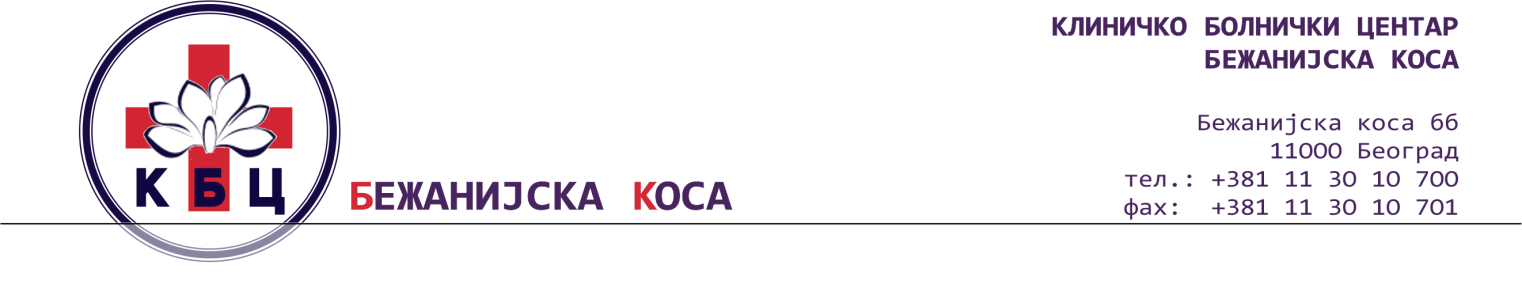 Датум: 17.07.2019. годинеРЕПУБЛИКА СРБИЈАКЛИНИЧКО БОЛНИЧКИ ЦЕНТАР „БЕЖАНИЈСКА КОСА“ –БЕОГРАДБеоград, Бежанијска коса ббКОНКУРСНА ДОКУМЕНТАЦИЈАза јавну набавку услуга  – Сервисирање и поправка медицинске опреме по партијама за период до годину дана: ОТВОРЕНИ ПОСТУПАКЈН ОП 10У/19_________________________________________________________Београд, јул 2019. годинеКонкурсна документација има 80 страна.ОБРАЗАЦ ЗА КОВЕРАТ(исећи по овој линији)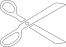 (исећи по овој линији)Напомена: Горњи део попунити, исећи по горњим линијама и залепити на полеђини коверте/кутије.Доњи део исећи по доњим линијама и залепити на предњу страну коверте/кутије.(исећи по овој линији)ПРИМАЛАЦ:КБЦ „БЕЖАНИЈСКА КОСА“Бежанијска коса бб11080 БеоградПОНУДАЈН ОП 10У/19НЕ ОТВАРАТИ !1 2 3 4 5 6 7 8 9 10 11 12 13(заокружити број партије за коју се подноси понуда)(исећи по овој линији)На основу члана 54. став 12. и члана 61. Закона о јавним набавкама („Службени гласник Републике Србије”, бр. 124/2012, 14/2015, 68/2015 у даљем тексту: ЗЈН), члана 2. Правилника о обавезним елементима конкурсне документације у поступцима јавних набавки и начину доказивања испуњености услова („Службени гласник Републике Србије”, бр. 86/2015), Одлуке о покретању поступка бр. 5239/1 од 16.07.2019. године и Решења о именовању чланова комисије бр. 5239/2 од 16.07.2019. године, Комисија за ЈН ОП 10У/19 – Сервисирање и поправка медицинске опреме за период до годину дана, по партијама, сачинила је КОНКУРСНУ ДОКУМЕНТАЦИЈУЈН ОП 10У/191. ОПШТИ ПОДАЦИ О ЈАВНОЈ НАБАВЦИ:1. Назив, адреса и интернет страница наручиоцаКлиничко болнички центар „Бежанијска коса“-Београд, 11080 Београд, Бежанијска коса бб Интернет страница наручиоца: www.bkosa.edu.rsМатични број:…………………………………………...07039743Шифра делатности: …………………………………… 85110ПИБ: …………………………………………………… 100200745Текући рачун: …………………………………………. 840-633-661-542. Врста поступка јавне набавке: отворени поступакНа ову набавку ће се примењивати: Закон о јавним набавкама („Сл. гласник РС“ бр. 124/12, 14/15 и 68/15); Закон о општем управном поступку у делу који није регулисан законом о јавним набавкама (Сл. лист СРЈ”, бр. 33/97, 31/01, “Сл. Гласник РС“ бр. 30/10, 18/16); Закон о облигационим односима након закључења уговора о јавној набавци (“Сл. лист СФРЈ”, бр. 29/78, 39/85, 57/89 и “Сл. лист СРЈ” 31/93); Технички прописи везани за услуге која су предмет јавне набавке;Подзаконски акти који се односе на поступак јавне набавке;Материјални прописи који ближе регулишу предмет јавне набавке или услове предвиђене у конкурсној документацији.3.  Циљ поступка     Поступак јавне набавке се спроводи ради закључења уговора о јавној набавци4. Контакт (лице/служба)       Гордана Вићентијевић (vicentijevic.gordana@bkosa.edu.rs),	Урош Папић (papic.uros@bkosa.edu.rs)	Телефони:011/2095-636, понедељак-петак  у времену од 9,00- 12,00 часова.2. ПОДАЦИ О ПРЕДМЕТУ ЈАВНЕ НАБАВКЕ2.1. Предмет јавне набавке су услуге – сервисирање и поправка медицинске опреме за период до годину дана           2.1.1. Назив и ознака из општег речника набавке:        Услуге поправке и одржавања медицинске и прецизне опреме - 50400000 (исти за све партије)       2.2. Јавна набавка је обликована у 13 партија:2.3. Врста, техничке карактеристике (спецификације), квалитет, количина и опис добара, радова или услуга,    начин   спровођења контроле и обезбеђивања гаранције квалитета, рок извршења, место извршења или испоруке добара, евентуалне додатне услуге и сл.2.3.1. Tехничка спецификација: детаљно је описана у обрасцу спецификације услуга на страни 27-55 конкурсне документације.2.4. Начин спровођења контроле: Контролу извршених услуга врше представници Наручиоца и понуђача коме буде додељен уговор.2.5.Место и рок извршења уговора: Место извршења услуге је објекат Наручиоца у Београду, односно одељење на коме се налази инсталирана опрема, а у складу са приоритетима и потребама Наручиоца,рок за одазив  по позиву Наручиоца је: - за хитне сервисне интервенције до 8 часова, - за остале сервисне интервенције до 24 часа.2.6. Захтеви у погледу квалитета предмета набавке:Понуђач коме буде додељен уговор мора услуге које су предмет набавке извршити са дужном пажњом поштујући правила струке, а резервни делови који се уграђују морају бити:- нови и оригинални партије 1,2,3,4,5,6,7,9,10 ,11,12 и 13- нови за партију 83.  УСЛОВИ ЗА УЧЕШЋЕ У ПОСТУПКУ ЈАВНЕ НАБАВКЕ ИЗ ЧЛАНА 75. И 76. ЗЈН И УПУТСТВО КАКО СЕ ДОКАЗУЈЕ ИСПУЊЕНОСТ ТИХ УСЛОВАПраво на учешће у овом поступку јавне набавке има понуђач који испуњаваобавезне услове за учешће у поступку јавне набавке дефинисане чланом 75. ЗЈН. Уколико понуду подноси група понуђача сви чланови групе понуђача дужни суда доставе доказе да испуњавају услове из члана 75. став 1. тачке 1) - 4) и члана 75. став 2. ЗЈН, a додатне услове испуњавају заједно. Услов из члана 75. став 1. тачка 5) ЗЈН дужан је да испуни понуђач из групе понуђача којем је поверено извршење дела набавке за који је неопходна испуњеност тог услова.Уколико понуђач подноси понуду са подизвођачем, понуђач је дужан да за подизвођача достави доказе да испуњава услове из члана 75. став 1. тач. 1) до 4) ЗЈН, а доказ о испуњености услова из члана 75 став 1. тачка 5) ЗЈН за део набавке који ће извршити преко подизвођача. 3.1.ОБАВЕЗНИ УСЛОВИ ЗА УЧЕШЋЕ У ПОСТУПКУ ЈАВНЕ НАБАВКЕИЗ ЧЛАНА 75. ЗЈН3.1.1.Услов из члана 75. став 1. тачка 1) ЗЈН - да је понуђач регистрован код надлежног органа, односно уписан у одговарајући регистар;3.1.2.Услов из члана 75. став 1. тачка 2) ЗЈН- да понуђач и његов законски заступник није осуђиван за неко од кривичних дела као члан организоване криминалне групе, да није осуђиван за кривична дела против привреде, кривична дела против животне средине, кривично дело примања или давања мита, кривично дело преваре;3.1.3. Услов из члана 75. став 1. тачка 4) ЗЈН- да је понуђач измирио доспеле порезе, доприносе и друге јавне дажбине у складу са прописима Републике Србије или стране државе када има седиште на њеној територији;Понуђач који има издвојену(е) пословну(е) јединицу(е) изван главног седишта има обавезу да измири доспеле порезе, доприносе и друге јавне дажбине у складу са прописима локалне самоуправе где се издвојена(е)  пословна(е)  једница(е) налази(е).3.1.5. Услов из члана 75. став 2.  ЗЈН- да понуђач при састављању понуде, изричито наведе да је поштовао обавезе које произилазе из важећих прописа о заштити на раду, запошљавању и условима рада, заштити животне средине, као и да нема забрану обављања делатности која је на снази у време подношења понуда.3.2. УПУТСТВО КАКО СЕ ДОКАЗУЈЕ ИСПУЊЕНОСТ ОБАВЕЗНИХ УСЛОВА ИЗ ЧЛАНА75. ЗЈНИспуњеност услова из члана 75. став 1. ЗЈН правно лице као понуђач, или подносилац пријаве, доказује достављањем следећих доказа:3.2.1.Услов из члана 75. став 1. тачка 1) ЗЈН      Доказ: Извод из регистра Агенције за привредне регистре, или извод из регистра надлежног Привредног суда. 3.2.2. Услов из члана 75. став 1. тачка 2) ЗЈН	Доказ:за правна лица:1) Извод из казнене евиденције, или уверењe основног суда на чијем подручју се налази седиште домаћег правног лица, односно седиште представништва или огранка страног правног лица, којим се потврђује даправно лице није осуђивано за кривична дела против привреде, кривична дела против животне средине, кривично дело примања или давања мита, кривично дело преваре;2) Извод из казнене евиденције Посебног одељења за организовани криминал Вишег суда у Београду, којим се потврђује даправно лице није осуђиваноза неко од кривичних дела организованог криминала; 3) Извод из казнене евиденције, односно уверење надлежне полицијске управе МУП-а, којим се потврђује да законски заступник понуђача није осуђиван за кривична дела против привреде, кривична дела против животне средине, кривично дело примања или давања мита, кривично дело преваре и неко од кривичних дела организованог криминала (захтев се може поднети према месту рођења или према месту пребивалишта законског заступника). Уколико понуђач има више законских заступника дужан је да достави доказ за сваког од њих. 	Доказ:за предузетнике и физичка лица:                   Извод из казнене евиденције, или уверење надлежне полицијске управе МУП-а, којим се потврђује да није осуђиван за неко од кривичних дела као члан организоване криминалне групе, да није осуђиван за кривична дела против привреде, кривична дела против животне средине, кривично дело примања или давања мита, кривично дело преваре.Захтев се може поднети према месту рођења или према месту пребивалишта.Овај доказ понуђач доставља и за подизвођача, односно достављају га сви чланови групе понуђача;Доказ не може бити старији од два месеца пре отварања понуда.3.2.3. Услов из члана 75. став 1. тачка 4) ЗЈНДоказ:1. Уверење Пореске управе Министарства надлежног за послове финансија да је измирио доспеле порезе и доприносе;2. Уверење надлежне управе локалне самоуправе да је измирио обавезе по основу изворних локалних јавних прихода или потврду Агенције за приватизацију да се понуђач налази у поступку приватизације. Понуђач који има издвојену пословну(е) јединицу(е)ван главног седишта понуђача, има обавезу да достави уверење надлежне управе локалне самоуправе на којој се издвојена пословна јединица налази да је измирио обавезе по основу изворних локалних јавних прихода, односно да је  измири доспеле порезе, доприносе и друге јавне дажбине у складу са прописима локалне самоуправе где се издвојена пословна једница налази.Овај доказ понуђач доставља и за подизвођача, односно достављају га сви чланови групе понуђача.Доказ не може бити старији од два месеца пре отварања понуда.3.2.4. Услов из члана 75. став 2.  ЗЈНДоказ: Потписан и оверен образац изјаве.Изјава мора да буде потписана од стране овлашћеног лица понуђача и оверена печатом. Уколико понуду подноси група понуђача, изјава мора бити потписана од стране овлашћеног лица сваког понуђача из групе понуђача и оверена печатом.У складу са чланом 78. став 5. ЗЈН лице које је уписано у регистар понуђача није  дужно да приликом подношења понуде доказује испуњеност обавезних услова из члана 75. ЗЈН.Уместо доказа из чл. 75 став 1. тачка 1) до 4) ЗЈН понуђач може доставити изјаву на меморандуму понуђача да је уписан у Регистар понуђача који се води код Агенције за привредне регистре. Уз изјаву понуђач подноси и копију решења о усвајању регистрационе пријаве у регистар понуђача са навођењем интернет странице на којој се може извршити провера података.Испуњеност обавезних  услова из члана 75. за учешће у поступку предметне јавне набавке, у складу са чланом 77. став 4. ЗЈН, понуђач може доказати достављањем Изјаве, којом под пуном материјалном и кривичном одговорношћу потврђује да испуњава услове за учешће у поступку јавне набавке из члана 75.ЗЈН, дефинисане овом конкурсном документацијом. Изјава мора да буде потписана од стране овлашћеног лица понуђача и оверена печатом.Уколико понуду подноси група понуђача изјава из конкурсне документације мора бити потписана од стране овлашћеног лица сваког понуђача из групе понуђача и оверена печатом. Уколико понуђач понуду подноси са подизвођачем, понуђач је дужан да достави изјаву подизвођача из  конкурсне документације, потписану од стране овлашћеног лица подизвођача и оверену печатом.3.3 ДОДАТНИ УСЛОВИ ЗА УЧЕШЋЕ У ПОСТУПКУ ЈАВНЕ НАБАВКЕ ИЗ ЧЛАНА 76. ЗЈНПонуђач који учествује у поступку ове јавне набавке, мора испунити додатне услове за учешће у поступку јавне набавке који су дефинисани чланом 76. ЗЈН. Додатне услове група понуђача испуњава заједно.3.3.1. Додатни услов из члана 76. став 2.  ЗЈН – финансијски капацитет- да у последњих 6 месеци, који претходе месецу у коме је објављен позив за подношење понуда, није био у блокади дуже од 30 дана непрекидно3.3.2. Додатни услов из члана 76. став 2.  ЗЈН – технички капацитет 1. снабдевеност понуђача оригиналним резервним деловима за период трајања уговора, као и снабдевеност свим неопходним сервисним алатом који му је потребан да врши сервисне услуге које су предмет јавне набавке у складу са препорукама произвођача; 3.3.3. Додатни услов из члана 76. став 2.  ЗЈН – кадровски капацитет по партијама:1. за партије 1,2,3,4,5,7,9,10,11,12 и 13: - да има најмање 1 сервисера, са важећим сертификатом произвођача,у сталном радном односу и/или 1 сервисера, са важећим сертификатом произвођача, ангажованог на одређено време по уговору о раду, уговору о делу, уговору о повременим и привременим пословима у моменту пре објављивања позива за јавну набавку; 2. за партију 8:- да има најмање 1 сервисера, обученог за предметну набавку,у сталном радном односу и/или 1 сервисера ангажованог на одређено време по уговору о раду, уговору о делу, уговору о повременим и привременим пословима у моменту пре објављивања позива за јавну набавку, 3. за партију 6:да има најмање 2 сервисера, са важећим сертификатима произвођача, у сталном радном односу и/или 2 сервисера, са важећим сертификатима произвођача,  ангажована на одређено време по уговору о раду, уговору о делу, уговору о повременим и привременим пословима у моменту пре објављивања позива за јавну набавку;Напомена: Наручилац ће прихватити да сервисери заједно испуне услов који се односи на кадровски капацитет, односно прихвата се да се поједини типови апарата налазе на сертификату једног сервисера, други на сертификату другог сервисера, трећи на сертификату трећег сервисера......., за оне партије где је услов да понуђач има више од једног сертификованог сервисера.3.4.  УПУТСТВО КАКО СЕ ДОКАЗУЈЕ ИСПУЊЕНОСТ ДОДАТНИХ УСЛОВА ИЗ ЧЛАНА 76. СТАВ 2.Испуњеност додатних услова из члана 76. став 2. понуђач, доказује достављањем следећих доказа:3.4.1. Додатни услов из члана 76. став 2.  ЗЈН – финансијски капацитетДоказ:Потврда о броју дана неликвидности коју издаје Народна банка Србије, Принудна наплата, Одељење за пријем, контролу и унос основа и налога, а која обухвата период од последњих 6 месеци који претходе месецу у коме је објављен позив. Посебне напомене:1) Наведени  доказ понуђач није у обавези да доставља уколико су подаци јавно доступни на интернет страници Народне банке Србије. 2) У случају подношења заједничке понуде,задати услов о неопходном финансијском капацитету, чланови групе понуђача испуњавају заједно.3) Уколико понуђач наступа са подизвођачем, за подизвођача не доставља тражене доказе о финансијском капацитету, већ је дужан је да сам испуни задати услов.3.4.2. Додатни услов из члана 76. став 2.  ЗЈН – технички капацитет Доказ за партије 1,2,3,4,5,6,7,9,10,11,12 и 13- изјава понуђача сачињена на меморандуму понуђача на начин да из њене садржине јасно и недвосмислено произилази испуњење услова који се односи на снабдевеност понуђача оригиналним резервним деловима за период трајања уговора, као и снабдевеност свим неопходним сервисним алатом који му је потребан да врши сервисне услуге које су предмет јавне набавке у складу са препорукама произвођача,ИЛИ-копију уговора закљученог између понуђача и произвођача или овлашћење за учествовање у предметном поступку издато од стране произвођача.Доказ за партију 8:- изјава понуђача сачињена на меморандуму, дата под пуном материјалном и кривичном одговорношћу, да понуђач поседује уређај за проверу исправности и калибрисаности опреме као и да је снабдевен новим деловима3.4.3. Додатни услов из члана 76. став 2.  ЗЈН – кадровски капацитет по партијама:Доказ:1. за партије 1,2,3,4,5,6,7,9,10,11,12 и 13:- копија потврде о пријави на РФПИО или централни регистар социјалног осигурања (копија образца М3А, М1/М2, М-А или М1СЗ) којим се доказује да је сервисер запослен код понуђача и/или копија уговора уколико сервисер није запослен код понуђача, - копију важећег сертификата за обученост једног сервисера издат од стране произвођача опреме, за сваку групу тј. тип апарата. 2. за партију 8:- копија потврде о пријави на РФПИО или централни регистар социјалног осигурања (копија образца М3А, М1/М2, М-А или М1СЗ) којим се доказује да је сервисер запослен код понуђача и/или копија уговора уколико сервисер није запослен код понуђача, - изјава понуђача сачињена на меморандуму понуђача на начин да из њене садржине јасно и недвосмислено произилази испуњење услова да је сервисер обучен да сервисира медицинску опрему која је предмет јавне набавке, за сваку групу тј. тип апарата.Понуда уз коју нису достављени докази који се односе на испуњење обавезних и додатних услова  биће одбијена као неприхватљива.ОБРАЗАЦ ИЗЈАВЕ ПОНУЂАЧАо испуњавању услова из члана 75. став 1. закона о јавним набавкамаУ складу са чланом 77. став 4. ЗЈН, под пуном материјалном и кривичном одговорношћу, као заступник понуђача, дајем следећуИ З Ј А В УПонуђач _____________________________________________у  отвореном поступку јавне набавке услуга–сервисирање и поправка медицинске опреме за период до годину дана, по партијама, за потребе  КБЦ „Бежанијска коса“, број ЈН ОП 10У/19, испуњава све услове из члана 75. став 1. Закона, односно услове дефинисане конкурсном документацијом за предметну јавну набавку, и то:Понуђач је регистрован код надлежног органа, односно уписан у одговарајући регистар;Понуђач и његов законски заступник нису осуђивани за неко од кривичних дела као члан организоване криминалне групе, да није осуђиван за кривична дела против привреде, кривична дела против животне средине, кривично дело примања или давања мита, кривично дело преваре;Понуђач је измирио доспеле порезе, доприносе и друге јавне дажбине у складу са прописима Републике Србије (или стране државе када има седиште на њеној територији).Место:_____________                                             					   ПонуђачДатум:_____________                                                               М.П.                          _________________Напомена:Уколико понуду подноси група понуђача, Изјава мора бити потписана од стране овлашћеног лица сваког понуђача из групе понуђача и оверена печатом. вввОБРАЗАЦ ИЗЈАВЕ ПОДИЗВОЂАЧАо испуњавању услова из члана 75. став 1. закона о јавним набавкамаУ складу са чланом 77. став 4. ЗЈН, под пуном материјалном и кривичном одговорношћу, као заступник подизвођача, дајем следећуИ З Ј А В УПодизвођач _____________________________________________у  отвореном поступку јавне набавке услуга – сервисирање и поправка медицинске опреме за период до годину дана, по партијама, за потребе  КБЦ „Бежанијска коса“, број ЈН ОП 10У/19, испуњава све услове из члана 75. став 1. Закона, односно услове дефинисане конкурсном документацијом за предметну јавну набавку, и то:1)  Подизвођач је регистрован код надлежног органа, односно уписан у одговарајући регистар;2) Подизвођач и његов законски заступник нису осуђивани за неко од кривичних дела као члан организоване криминалне групе, да није осуђиван за кривична дела против привреде, кривична дела против животне средине, кривично дело примања или давања мита, кривично дело преваре;3) Подизвођач је измирио доспеле порезе, доприносе и друге јавне дажбине у складу са прописима Републике Србије (или стране државе када има седиште на њеној територији).Место:_____________                                             					ПодизвођачДатум:_____________                                                    М.П.                                        _________________Напомена: Изјава мора бити потписана од стране овлашћеног лица подизвођача и оверена печатом. ОБРАЗАЦ ИЗЈАВЕ О ПОШТОВАЊУ ОБАВЕЗА  ИЗ ЧЛАНА 75. СТАВ 2. ЗАКОНАНа основу члана 75. став 2. Закона о јавним набавкама, као заступник понуђача дајем следећу И З Ј А В УПонуђач ________________________________________  у  поступку јавне набавке услуга – сервисирање  и                                       (назив понуђача)поправка медицинске опреме за период до годину дана, по партијама, за потребе КБЦ „Бежанијска коса“ ЈН ОП 10У/19, поштовао је обавезе које произлазе из важећих прописа о заштити на раду, запошљавању и условима рада, заштити животне средине и да нема забрану обављања делатности која је на снази у време подношења понуда.Датум 		                                         Понуђач_______________                                                           М.П.                                    ___________________Напомена: Уколико понуду подноси група понуђача,ова изјава мора бити потписана од стране овлашћеног лица сваког понуђача из групе понуђача и оверена печатом.                     4. КРИТЕРИЈУМИ ЗА ДОДЕЛУ УГОВОРА:4.1. Критеријум за оцењивање понуда и доделу уговора        Критеријум за оцењивање понуда и доделу уговора о јавној набавци услуге - сервисирања и поправке медицинске опреме је „економски најповољнија понуда“. Критеријум је исти за све партије.Елементи критеријума: Објашњење: У обзир се узимају цене без урачунатог ПДВ-а.Цене радног сата за извршене услуге које понуђач даје обавезно укључују све трошкове: транспортне (опреме, уређаја и људства), дефектажу, сервисне активности (радове) и сл., што значи да при уобичајеним интервенцијама извођач истих неће имати право да посебно фактурише своје транспортне трошкове и сл.За све партије 2. Цена сервисних интервенција .................................... 35 пондераБодовање:Број пондера се рачуна по формули:                                                 Најнижа укупна цена сервисних интервенција                                                                         међу свим понуђачимаБрој пондера = -------------------------------------------------------------- --------------------------------------- x 35 пондера                                                        Укупна цена сервисних интервенција                                                                          посматраног понуђача3. Цена резервних делова .......... ..........................................50 пондераБодовање:Број пондера се рачуна по формули:   Најнижа укупна цена резервних делова                  међу свим понуђачима------------------------------------------------------------- x 50 пондера         Укупна цена резервних делова                   посматраног понуђача4.2. Елементе критеријума на основу којих ће наручилац извршити доделу уговора у ситуацији када постоје две или више понуда са једнаким бројем пондераУ случају да два или више понуђача остваре једнак број пондера, предност ће имати онај понуђач који понуди најнижу укупну цену резервних делова. У случају да применом резервног критеријума наручилац не може да донесе одлуку о додели уговора, предност ће имати онај понуђач који понуди најнижу укупну цену сервисних интервенција међу свим понуђачима 5.  УПУТСТВО ПОНУЂАЧИМА КАКО ДА САЧИНЕ ПОНУДУ1.Понуда мора бити састављена на српском језику.Понуђач може, у делу који се односи на техничке карактеристике, квалитет и техничку документацију, да доставља документа и на енглеском, немачком, шпанском, руском или француском језику. У случају да наручилац у поступку прегледа и оцене понуда утврди да би део понуде који је достављен на страном језику требало да буде преведен на српски језик, понуђачу има рок од 3 дана у којем је дужан да изврши превод тог дела понуде и достави га наручиоцу.У случају спора релевантна је верзија конкурсне документације, односно понуде, на српском језику.2.Начин на који понуда мора бити састављена и начин попуњавања образаца који су дати у конкурсној документацији( попуњавању података који су саставни део образаца)Понуђачи подносе понуде у затвореној и печатираној коверти или кутији, препорученом пошиљком или лично на адресу наручиоца: КБЦ „Бежанијска коса“, Бежанијска kоса бб, Београд, на којој ће залепити делове Обрасца са подацима о понуђачу и јавној набавци за коју се подноси понуда (страна 3).Образац који понуђач треба да исече и залепи на коверту је саставни део конкурсне документације.Понуђачи подносе понуду која мора бити сачињена из 2 (два) посебна дела.Сваки од ових посебних делова садржи документа и обрасце који су наведени у конкурсној документацији.Сваки од два дела понуде мора бити повезан у посебне целине, у две посебне фасцикле које НИСУ СПОЈЕНЕ.Прва страна фасцикле треба да буде провидна, а документа се улажу у фасциклу бушењем листова са леве стране.Сваку страну (документ) који се улаже у посебне фасцикле понуђач треба да обележи редним бројем у доњем десном углу стране.У случају да понуду подноси група понуђача, све обрасце попуњава, потписује и оверава податке понуђач који је посебним актом сачињеним између чланова који чине групу понуђача одређен као носилац посла2.1. Делови имају називе: Део 1 и Део 2.2.1.1. Део 1Садржај Дела 1 чине докази о испуњености услова за учествовање у поступку из члана 75. и 76. ЗЈН, на начин како је то наведено у конкурсној документацији.2.1.2. Део 2СадржајДела  2 чине образац понуде и остали обрасци и документа који се достављају уз понуду, на начин како је то наведено у конкурсној документацији.2.1.3. Понуда се сматра прихватљивом ако је благовремена, ако је наручилац није одбио због битних недостатака, ако је одговарајућа, ако не ограничава, нити условљава права наручиоца или обавезе понуђача и која не прелази износ процењене вредности јавне набавке.  Докази о испуњености услова могу се достављати у неовереним копијама, а наручилац може пре доношења одлуке о додели уговора, захтевати од понуђача, чија је понуда на основу извештаја комисије за јавну набавку оцењена као најповољнија, да достави на увид оригинал или оверену копију свих или појединих доказа.Ако је понуђач доставио изјаву из члана 77. став 4. ЗЈН, наручилац је пре доношења одлуке о додели уговора дужан да од понуђача чија је понуда оцењена као најповољнија затражи да достави копију захтеваних доказа о испуњености услова, а може и да затражи на увид оригинал или оверену копију свих или појединих доказа. Наручилац доказе може да затражи и од осталих понуђача. Наручилац, није дужан да од понуђача затражи достављање свих или појединих доказа уколико за истог понуђача поседује одговарајуће доказе из других поступака јавних набавки код тог наручиоца. Ако понуђач чија је понуда оцењена као најповољнија у остављеном, примереном року који не може бити краћи од пет дана, не достави доказе, наручилац ће његову понуду одбити као неприхватљиву. Понуђач није дужан да доставља доказе који су јавно доступни на интернет страницама надлежних органа и да наведе који су то докази.Наручилац неће одбити као неприхватљиву понуду зато што не садржи доказ одређен ЗЈН или конкурсном документацијом, ако је понуђач, навео у понуди интернет страницу на којој су тражени подаци јавно доступни.Уколико је доказ о испуњености услова електронски документ, понуђач доставља копију електронског документа у писаном облику, у складу са законом којим се уређује електронски документ, осим уколико подноси електронску понуду када се доказ доставља у изворном електронском облику.2.1.4. Упутство о начину слања и попуњавања образацаУ складу са чланом 20. ЗЈН, понуђачу се конкурсна документација доставља путем електронске поште, у WORD (doc.) и/или EXCEL (xls.) формату.У складу са чланом 20. став 6. ЗЈН, заинтересовано лице/понуђач/кандидат, који је путем електронске поште (или факсом) примио конкурсну документацију (или било који други документ из поступка јавне набавке), ДУЖАН да на исти начин, оном од кога је документ примио, потврди пријем тог документа.Електронска потврда о пријему конкурсне документације (или било ког другог документа из поступка јавне набавке) коју достави заинтересовано лице/понуђач/кандидат, претставља доказ да је извршено достављање докумената.2.1.5. Након попуњавања и штампања образаца, овлашћено лице понуђача потписује и оверава обрасце печатом.Обрасце који су део конкурсне документацији, односно податке који у њима морају бити попуњени, понуђач може да попуни  и штампаним словима, јасно, читљиво, хемијском оловком, а овлашћено лице понуђача ће их након попуњавања потписати и оверити печатом.Образац понуде не може се попуњавати графитном оловком или фломастером.Свака учињена исправка мора бити оверена печатом и потписана од стране овлашћеног лица. Свакo бељење или подебљавање бројева мора се парафирати и оверити од стране овлашћеног лица.Уколико понуђачи подносе заједничку понуду, група понуђача може да се определи да обрасце дате у конкурсној документацији потписују и печатом оверавају сви понуђачи из групе понуђача или група понуђача може да одреди једног понуђача из групе који ће попуњавати, потписивати и печатом оверавати обрасце дате у конкурсној документацији.2.1.6. Рок за подношење понуде је 02.08.2019. године до 08:00 часова.Понуда се сматра благовременом ако је у архиву наручиоца на адреси Наручиоца, Бежанијска Коса бб, Београд, пристигла закључно са 02.08.2019. године до 08:00 часова, без обзира на начин достављања.Неблаговременом  ће  се  сматрати  понуда  понуђача  која  није  стигла  у  писарницу наручиоца на адреси Бежанијска Коса, Београд закључно са 02.08.2019. године до 08:00 часова, без обзира на начин достављања.Понуђач подноси понуду препорученом пошиљком или лично на адресу писарнице наручиоца. Комисија за јавну набавку наручиоца, по окончању поступка отварања понуда, вратићепонуђачунеблаговремено поднету понуду, неотворену, са назнаком да је поднета неблаговремено. Напомена: Понуде послате препорученом пошиљком морају стићи до рока предвиђеног за пријем понуде.Наручилац ће, по пријему одређене понуде, на коверти, односно кутији у којој се понуда налази, обележити време пријема и евидентирати број и датум понуде према редоследу приспећа. Уколико је понуда достављена непосредно наручилац ће понуђачу предати потврду пријема понуде. У потврди о пријему наручилац ће навести датум и сат пријема понуде. Понуда коју наручилац није примио у року одређеном за подношење понуда, односно која је примљена по истеку дана и сата до којег се могу понуде подносити, сматраће се неблаговременом.Отварање понуда је јавно и одржаће се одмах након истека рока за подношење понуда,  дана 02.08.2019. године, у 10:00 часова. на адреси Бежанијска Коса бб, Београд, у присуству чланова Комисије за предметну јавну набавку. Отварање понуда ће се обавити у просторијама наручиоца, КБЦ "Бежанијска коса", Београд, Бежанијска Коса бб, стара поликлиника, одсек за јавне набавке.Отварању понуда могу присуствовати сва заинтересована лица.Представници понуђача морају имати овлашћење за учешће у поступку отварања понуда, које ће предати Комисији за јавну набавку приликом отварања понуда.Одлука о додели уговора биће донета у року до 25 дана а не више од 40 дана од дана отварања понуда.3. Могућност  подношења понуде за поједине партије  или за све партијеJaвна набавка је обликована по партијама.У случају да је јавна набавка обликована по партијама, понуђач може поднети понуду за једну или више партија, тако да се свака партија може посебно уговарати.Понуђач поред обрасца понуде доставља и образац понуде за партију (за сваку партију за коју подноси понуду), на начин како је то дефинисано конкурсном документацијом.  4. Могућност  подношења понуде са варијантамаНије могуће поднети понуду са варијантама.  5. Начин измене, допуне и опозива понуде у смислу члана 87. став 6. ЗЈНУ року за подношење понуда понуђач може изменити, допунити или опозвати своју понуду, на начин који је одређен за подношење понуде. Понуђач је дужан да јасно назначи који део понуде мења, односно која документа накнадно доставља.По истеку рока за подношење понуда понуђач не може да повуче нити да мења своју понуду. Уколико понуђач промени или повуче своју понуду, или уколико не потпише уговор о јавној набавци када је његова понуда изабрана као најповољнија, наручилац је овлашћен да уновчи гаранцију дату уз понуду (ако је она тражена).  Измена, допуна или опозив понуде се може поднети непосредно (лично) или путем поште на адресу наручиоца. Понуђач подноси измену, допуну или опозив понуде у затвореној коверти овереној печатом. Понуђач може да поднесе само једну понуду.Измену, допуну или опозив понуде треба доставити на адресу: КБЦ „Бежанијска коса“ Бежанијска коса бб, Београд са назнаком:„Измена понуде за јавну набавку ЈН ОП 10У/19 - НЕ ОТВАРАТИ” или„Допуна понуде за јавну набавку  ЈН ОП 10У/19 - НЕ ОТВАРАТИ” или„Опозив понуде за јавну набавку  ЈН ОП 10У/19 - НЕ ОТВАРАТИ”  или„Измена и допуна понуде за јавну набавку ЈН ОП 10У/19 - НЕ ОТВАРАТИ”.На полеђини коверте или на кутији навести назив и адресу понуђача. У случају да понуду подноси група понуђача, на коверти је потребно назначити да се ради о групи понуђача и навести називе и адресу свих учесника у заједничкој понуди.По истеку рока за подношење понуда понуђач не може да повуче нити да мења своју понуду.6. Самостална понудаПонуђач који је самостално поднео понуду не може истовремено да учествује у заједничкој понуди или као подизвођач, нити може да учествује у више заједничких понуда.У понуди (обрасцу понуде), понуђач наводи на који начин подноси понуду, односно да ли подноси понуду самостално, или као заједничку понуду, или подноси понуду са подизвођачем.7. Делимично извршење понуде од стране подизвођача Понуђач који понуду подноси са подизвођачем дужан је да у обрасцу понуде наведе проценат укупне вредности набавке који ће поверити подизвођачу и/или део предмета набавке који ће извршити преко подизвођача.Проценат укупне вредности набавке који ће бити поверен подизвођачу не може бити већи од 50 %.Ако понуђач у понуди наведе да ће делимично извршење набавке поверити подизвођачу, дужан је да наведе назив подизвођача. Уколико уговор између наручиоца и понуђача буде закључен, тај подизвођач ће бити наведен у уговору.Понуђач је дужан да наручиоцу, на његов захтев, омогући приступ код подизвођача, ради утврђивања испуњености тражених услова.Понуђач је дужан да за подизвођаче достави доказе о испуњености обавезних услова из члана 75. став 1. тачке  1) до 4)  ЗЈН,  а доказ о испуњености услова из члана 75. став 1. тачка 5) за део набавке који ће извршити преко подизвођача.Ако је за извршење дела јавне набавке чија вредност не прелази 10% укупне вредности јавне набавке потребно испунити обавезан услов из члана 75. став 1. тачка 5), понуђач може доказати испуњеност тог услова преко подизвођача којем је поверио извршење тог дела набавке.Понуђачу потпуности одговара наручиоцу за извршење обавеза из поступка јавне набавке, односно за извршење уговорних обавеза, без обзира на број подизвођача.8. Заједничка понудаПонуду може поднети група понуђача. Сваки понуђач из групе понуђача мора да испуни обавезне услове из члана 75. став 1. тач. 1) до 4) ЗЈН, а додатне услове испуњавају заједно.Услов из члана 75. став 1. тачка 5) ЗЈН дужан је да испуни понуђач из групе понуђача којем је поверено извршење дела набавке за који је неопходна испуњеност тог услова. Саставни део заједничке понуде је споразум којим се понуђачи из групе међусобно и према наручиоцу обавезују на извршење јавне набавке, а који садржи податке:1) податке о члану групе који ће бити носилац посла, односно који ће поднети понуду и који ће заступати групу понуђача пред наручиоцем;2) опис послова сваког од понуђача из групе понуђача у извршењу уговора.Понуђачи који поднесу заједничку понуду одговарају неограничено солидарно према наручиоцу.Задруга може поднети понуду самостално, у своје име, а за рачун задругара или заједничку понуду у име задругара.Ако задруга подноси понуду у своје име за обавезе из поступка јавне набавке и уговора о јавној набавци одговара задруга и задругари у складу са законом.Ако задруга подноси заједничку понуду у име задругара за обавезе из поступка јавне набавке и уговора о јавној набавци неограничено солидарно одговарају задругари. 9. Захтеви наручиоца у погледу траженог начина и услова плаћања, гарантног рока, и других околности од којих зависи прихватљивост 9.1. Захтеви у погледу начина, рока и услова плаћања.       Плаћање се врши уплатом на рачун понуђача, у року до 90 дана од дана извршења услуге и испостављања уредне фактуре.9.2. Захтев у погледу гарантног рока         Период гаранције не може бити краћи од периода гаранције који предвиђа произвођач за резервне делове.         Период гаранције услуге сервисирања и поправке медицинске опреме не може бити краћи од уобичајеног периода гаранције коју даје понуђач за услугу исте врсте и обима.9.3. Захтев у погледу начина, рока и места извршења услуге        Место извршења услуге: КБЦ»Бежанијска коса», односно одељење на коме се налази инсталирана опрема.Напомена: Понуђач треба  да уз понуду достави ценовник резеревних делова којима располаже, а нису наведени у спецификацији, по партијама у којима ће учествовати. Уколико понуђач не достави уз понуду наведени ценовник, Наручилац неће одбити исту као неприхватљиву, али задржава права да накнадно тражи ценовник. 10. Валута и начин на који мора да буде наведена и изражена цена у понудиЦена мора бити исказана у динарима, без и са порезом на додату вредност, са урачунатим свим трошковима које понуђач има у реализацији предметне јавне набавке, с тим да ће се за оцену понуда узимати у обзир цена без пореза на додату вредност.Ако понуђена цена укључује увозну царину и друге дажбине, понуђач је дужан да тај део одвојено искаже у динарима у обрасцу понуде.Цена је фиксна и не може се мењати до коначног извршења уговора.          Наручилац може да одбије понуду због неуобичајено ниске цене.У складу са чланом 92. ЗЈН, неуобичајено ниска цена је понуђена цена која значајно одступа у односу на тржишно упоредиву цену и изазива сумњу у могућност извршења јавне набавке у складу са понуђеним условима.Ако наручилац оцени да понуда садржи неуобичајено ниску цену, од понуђача ће захтевати да детаљно образложи све њене саставне делове које сматра меродавним, а нарочито наводе у погледу економике начина градње, производње или изабраних техничких решења, у погледу изузетно повољних услова који понуђачу стоје на располагању за извршење уговора или у погледу оригиналности производа, услуга или радова које понуђач нуди.Рок за достављање одговора на захтев наручиоца за детаљно образложење свих делова цене, износи 3 (три) дана од дана пријема захтева.Наручилац ће по добијању образложења провери меродавне саставне елементе понуде.11. Средства обезбеђења Као средство финансијскогобезбеђења којим понуђач обезбеђују испуњење својих обавеза у поступку јавне набавке, као и испуњење својих уговорних обавеза понуђач подноси меницу.11.1.Меница за озбиљност понудеПонуђач је дужан да уз понуду достави сопствену бланко меницу са меничним овлашћењем за озбиљност понуде, које се издаје на износ у висини од 10% од процењене вредности партије за коју понуђач подноси понуду. Уколико понуђач понуду подноси за више партија, менично овлашћење за озбиљност понуде се издаје на износ у висини од 10% од укупне процењене вредности партија за које подноси понуду.Меница мора бити регистрована у надлежном регистру Народне банке Србије. Меница мора бити оверена печатом и потписана од стране лица овлашћеног за заступање.Уз меницу мора бити достављена копија картона депонованих потписа који је издат од стране пословне банке коју понуђач наводи у меничном овлашћењу – писму.	Наручилац ће уновчити средство финансијског обезбеђења дато за озбиљност понуде у следећим случајевима:	- уколико понуђач након истека рока за подношење понуда повуче или жели да измени своју понуду,	- уколико понуђач чија је понуда изабрана као најповољнија не потпише уговор о јавној набавци.11.2.Меница за добро извршење посла, односно извршење уговорних обавезаПонуђач коме буде додељен уговор  је дужан да најкасније у року до 7 дана од дана закључења уговора, достави наручиоцу сопствену бланко меницу са меничним овлашћењем за добро извршење посла, односно извршење уговорних обавеза,  која се издаје на износ у висини од 10% од уговорене вредности без ПДВ-а.Меница мора бити регистрована у надлежном регистру Народне банке Србије. Меница мора бити оверена печатом и потписана од стране лица овлашћеног за заступање.Уз меницу мора бити достављена копија картона депонованих потписа који је издат од стране пословне банке коју понуђач наводи у меничном овлашћењу – писму.	Менично овлашћење мора садржати клаузулу да важи најмање 30 дана дуже од дана истека рока за коначно извршење посла.У случају да понуђач са којим буде закључен уговор не достави меницу са меничним овлашћењем најкасније у року до 7 дана од дана закључења уговора, плаћање по уговору неће бити извршено до тренутка достављања истих. Наручилац ће уновчити меницу дату за добро извршење посла, односно извршење уговорних обавеза, уколико понуђач не буде извршавао своје уговорне обавезе у роковима и на начин предвиђен уговором. Меница са меничним овлашћењем за добро извршење посла, односно извршење уговорних обавеза неће бити враћена понуђачу пре истека рока  трајања уговора, осим ако је у целости испунио своју уговорну обавезу.11.3. Меница за отклањање грешака у гарантном рокуПонуђач коме буде додељен уговор  је дужан да најкасније у року до 7 дана од дана закључења уговора, достави наручиоцу сопствену бланко меницу са меничним овлашћењем за отклањање грешака у гарантном року, која се издаје на износ у висини од 10% од уговорене вредности без ПДВ-а.Меница мора бити регистрована у надлежном регистру Народне банке Србије. Меница мора бити оверена печатом и потписана од стране лица овлашћеног за заступање.Уз меницу мора бити достављена копија картона депонованих потписа који је издат од стране пословне банке коју понуђач наводи у меничном овлашћењу – писму.	Менично овлашћење мора садржати клаузулу да важи најмање 30 дана дуже од дана истека рока трајања уговора, односно истека гаранције.У случају да понуђач са којим буде закључен уговор не достави меницу са меничним овлашћењем најкасније у року до 7 дана од дана закључења уговора, плаћање по уговору неће бити извршено до тренутка достављања истих. Меницом за отклањање грешака у гарантном року, наручилац се обезбеђује у случају да понуђач не изврши обавезу отклањања квара који би могао да умањи могућност коришћења предмета уговора у гарантном року. Меница са меничним овлашћењем за отклањање грешака у гарантном року неће бити враћена понуђачу пре истека рока трајања уговора, односно истека гаранције.Напомена: Наручилац ће прихватити  и понуде понуђача који доставе банкарске гаранције уместо меница. 12. Начин на који понуђач може тражити додатне информације и појашњењаЗаинтересовано лице може, у писаном облику, путем електронске поште, поштом или телефаксом, тражити од наручиоца додатне информације или појашњења у вези са припремањем понуде, при чему може да укаже наручиоцу и на евентуално уочене недостатке и неправилности у конкурсној документацији, најкасније 5 (пет) дана пре истека рока за подношење понуда. Приликом подношења захтева за додатним информацијама или појашњењима понуђач је у обавези да прецизира захтев на начин да наведе део конкурне документације на који се информација/појашњење/питање односи.Рок за достављање захтева за додатним информацијама истиче 5 дана пре истека рока за подношење понуда и након тог рока наручилац нема обавезу одговарања на касније примљене захтеве за додатним појашњењима. Наручилац ће у року од 3 (три) дана од дана пријема захтева, одговор објавити на Порталу јавних набавки и на својој интернет страници.      Комуникација у вези са додатним информацијама, појашњењима и одговорима врши се на начин одређен чланом 20. ЗЈН (електронском поштом или поштом) сваког радног дана (понедељак – петак) од 07:00 – 15:00 часова.Захтев за додатним информацијама или појашњењима у вези са припремањем понуде заинтересовано лице ће упутити на адресу наручиоца: КБЦ „Бежанијска коса“, Београд, Бежанијска коса бб, електронска адрeса: vicentijevic.gordana@bkosa.edu.rs; .„Захтев за додатним информацијама или појашњењима конкурсне документације - јавна набавка добара ЈН ОП 10У/19“. Телефонски позиви ради тражења додатних информација или појашњења у вези са припремањем понуде нису дозвољени. У случају да наручилац има потребу да измени или допуни конкурсну документацију осам или мање дана пре истека рока за подношење понуда, продужиће рок за подношење понуда и објавити  обавештење о продужењу рока за подношење понуда на Порталу јавних набавки.13. Начину на који се могу захтевати додатна објашњења од понуђача после отварања понуда и вршити контрола код понуђача односно његовог подизвођачаНаручилац може да захтева од понуђача додатна објашњења која ће му помоћи при прегледу, вредновању и упоређивању понуда, а може да врши и контролу (увид) код понуђача односно његовог подизвођача.Наручилац не може да дозволи промену елемената понуде који су од значаја за примену критеријума за доделу уговора, односно промену којом би се понуда која je неодговарајућа или неприхватљива учинила одговарајућом, односно прихватљивом.Наручилац може, уз сагласност понуђача, да изврши исправке рачунских грешака уочених приликом разматрања понуде по окончаном поступку отварања понуда.У случају разлике између јединичне и укупне цене, меродавна је јединична цена. Ако се понуђач не сагласи са исправком рачунских грешака, наручилац ће његову понуду одбити као неприхватљиву.14. Накнада за коришћење патента, као и одговорност за повреду заштићених права интелектуалне својинеНакнаду за коришћење патената, као и одговорност за повреду заштићених права интелектуалне својине трећих лица, сноси понуђач.15. Начин и рок за подношења захтева за заштиту права понуђача и броја рачуна на који је подносилац захтева приликом подношења захтева дужан да уплати таксу одређену ЗЈН Захтев за заштиту права подноси се наручиоцу, а копија се истовремено доставља Републичкој комисији.Захтев за заштиту права може се поднети у току целог поступка јавне набавке, против сваке радње наручиоца, осим ако ЗЈН није другачије одређено.Захтев за заштиту права којим се оспорава врста поступка, садржина позива за подношење понуда или конкурсне документације сматраће се благовременим ако је примљен од стране наручиоца најкасније седам дана пре истека рока за подношење понуда, а у поступку јавне набавке мале вредности и квалификационом поступку ако је примљен од стране наручиоца три дана пре истека рока за подношење понуда, без обзира на начин достављања и уколико је подносилац захтева у складу са чланом 63. став 2. ЗЈН указао наручиоцу на евентуалне недостатке и неправилности, а наручилац исте није отклонио.У случају подношења захтева за заштиту права из претходног става, долази до застоја рока за подношење понуда.После доношења одлуке о додели уговора, одлуке о закључењу оквирног споразума, одлуке о признавању квалификације и одлуке о обустави поступка, рок за подношење захтева за заштиту права је десет дана од дана објављивања одлуке на Порталу јавних набавки, а у случају јавне набавке мале вредности је пет дана од дана објављивања одлуке.На достављање захтева за заштиту права сходно се примењују одредбе о начину достављања одлуке из члана 108. ст. 6. до 8. ЗЈН.Напомена: радно време наручиоца је понедељак – петак од 07:00 – 15:00 часова. У наведеном времену Наручилац ће потврдити пријем захтева за заштиту права који је поднет електронском поштом.Захтевом за заштиту права не могу се оспоравати радње наручиоца предузете у поступку јавне набавке ако су подносиоцу захтева били или могли бити познати разлози за његово подношење пре истека рока за подношење захтева, а подносилац захтева га није поднео пре истека тог рока.Ако је у истом поступку јавне набавке поново поднет захтев за заштиту права од стране истог подносиоца захтева, у том захтеву се не могу оспоравати радње наручиоца за које је подносилац захтева знао или могао знати приликом подношења претходног захтева.Захтев за заштиту права сматра се потпуним када садржи све обавезне елементе и то: назив и адресу подносиоца захтева и лице за контакт, назив и адресу наручиоца, податке о јавној набавци који је предмет захтева, односно о одлуци наручиоца, повреде прописа којима се уређује поступак јавне набавке, чињенице и доказе којима се повреде доказују, потврду о уплати таксе, потпис подносиоца. Наручилац објављује обавештење о поднетом захтеву за заштиту права на Порталу јавних набавки и на својој интернет страници најкасније у року од два  дана од дана пријема захтева за заштиту права.Подносилац захтева је дужан да на рачун буџета Републике Србије, број жиро рачуна: 840-30678845-06, шифра плаћања: 153 или 253, позив на број: подаци о броју или ознаци јавне набавке поводом које се захтев подноси, сврха: такса за ЗЗП,  назив наручиоца,број или ознака јавне набавке поводом које се захтев подноси, корисник: Буџет Републике Србије, назив и адреса подносиоца захтева за заштиту права, уплати таксу у износу oд:1)  60.000 динара у поступку јавне набавке мале вредности и преговарачком поступку без објављивања позива за подношење понуда;2)  120.000 динара ако се захтев за заштиту права подноси пре отварања понуда и ако процењена вредност није већа од 120.000.000 динара;3)  250.000 динара ако се захтев за заштиту права подноси пре отварања понуда и ако је процењена вредност већа од 120.000.000 динара;4)  120.000 динара ако се захтев за заштиту права подноси након отварања понуда и ако процењена вредност није већа од 120.000.000 динара;5)  120.000 динара ако се захтев за заштиту права подноси након отварања понуда и ако збир процењених вредности свих оспорених партија  није већа од 120.000.000 динара, уколико је набавка обликована по партијама;6)  0,1% процењене вредности јавне набавке, односно понуђене цене понуђача којем је додељен уговор, ако се захтев за заштиту права подноси након отварања понуда и ако је та вредност већа од 120.000.000 динара;7)  0,1% збира процењених вредности свих оспорених партија јавне набавке, односно понуђене цене понуђача којима су додељени уговори, ако се захтев за заштиту права подноси након отварања понуда и ако је та вредност већа од 120.000.000 динара.Свака странка у поступку сноси трошкове које проузрокује својим радњама.Ако захтев за заштиту права није основан, наручилац ће писаним захтевом тражити надокнаду трошкова насталих по основу заштите права.У случају поднетог захтева за заштиту права наручилац не може донети одлуку о додели уговора, одлуку о обустави поступка, нити може закључити уговор о јавној набавци пре доношења одлуке о поднетом захтеву за заштиту права, осим у случају преговарачког поступка из члана 36. став 1. тачка 3) ЗЈН.Детаљније информације о уплати таксе за подношење захтева за заштиту права понуђача могу се наћи на сајту Републичке Комисије за заштиту права у поступцима јавних набавки. 16. Рок за закључење уговора Уговор о јавној набавци ће бити закључен са понуђачем којем је додељен уговор у року од 8 дана од дана протека рока за подношење захтева за заштиту права из члана 149. Закона. У складу са чланом 112. став 2. тачка 5) ЗЈН у случају да је поднета само једна понуда наручилац може закључити уговор пре истека рока за подношење захтева за заштиту права. 17.Измена уговораУговор се може изменити тако што Наручилац, у складу са чланом 115. став 1. ЗЈН („Службени гласник РС“ бр. 68/15) обим предмета набавке и вредност уговора може повећати за максимално 5% од првобитно уговорене вредности, при чему укупна вредност повећања уговора не може бити већа 5.000.000,00 дин без ПДВа.18. Начин достављања доказаДокази о испуњености услова могу се достављати у неовереним копијама.Наручилац може пре доношења одлуке о додели уговора, захтевати од понуђача, чија је понуда на основу извештаја комисије за јавну набавку оцењена као најповољнија, да достави на увид оригинал или оверену копију свих или појединих доказа.19. Трошкови припремања понудеТрошкове припреме и подношења понуде сноси искључиво понуђач и не може тражити од наручиоца накнаду трошкова.Ако је поступак јавне набавке обустављен из разлога који су на страни наручиоца, наручилац ће понуђачу надокнади трошкове прибављања средства обезбеђења, под условом да је понуђач тражио накнаду тих трошкова у својој понуди.20. Поверљивост податакаОва јавна набавка не садржи поверљиве податке.21. Обавештење о употреби печатаПриликом сачињавња понуде понуђачи нису у обавези да користе печат.                                                                                                                                                                                 Комисија за јавне набавке                                                                                                             ЈН ОП 10У/19ДЕО 1Списак доказа о испуњености услова за учествовање у поступку из члана 75. ЗЈН Докази се слажу се по следећем редоследу:I Докази из члана 75.1.Доказ: Услов из члана 75. став 1. тачка 1) до тачке 5) ЗЈНДокази наведени на страни 6 и 7 конкурсне документације.Напомена: Уместо доказа из чл. 75 став 1. тачка 1) до 4) ЗЈН:- понуђач може доставити изјаву на меморандуму понуђача да је уписан у Регистар понуђача који се води код Агенције за привредне регистре. Уз изјаву понуђач подноси и копију решења о усвајању регистрационе пријаве у регистар понуђача са навођењем интернет странице на којој се може извршити провера података;или -изјаву којом под пуном материјалном и кривичном одговорношћу потврђује да испуњава услове за учешћеу поступку јавне набавке из члана 75.ЗЈН,  дефинисане овом конкурсном документацијом.2. Доказ: Услов из члана 75. став 2.  ЗЈН1) Потписан и оверен образац изјаве.II Докази из члана 76. 1. Доказ: Додатни услови из члана 76. став 2.  ЗЈН – финансијски, технички и кадровски капацитетДокази наведени на страни 8 и 9 конкурсне документације.III Средство финансијског обезбеђења за озбиљност понуде- Средство финансијског обезбеђења наведено на страни 18 конкурсне документације.	Напомена: ова страница(е) је саставни део  Дела 1 ( нулта страна)ДЕО 21. Образац понуде2. Образац понуде по партијама3. Спецификација услуга по партијама4. Образац структуре цене са упутством како да се понуди                       5. Образац трошкова понуде6. Изјава о независној понуди                       7. Модел уговораНапомена: ова страница(е) је саставни део  Дела 2 ( нулта страна)ОБРАЗАЦ ПОНУДЕНапомене:Образац понуде понуђач мора да попуни, овери печатом и потпише, чиме потврђује да су тачни подаци који су у обрасцу понуде наведени. Уколико понуђачи подносе заједничку понуду, група понуђача може да се определи да образац понуде потписују и печатом оверавају сви понуђачи из групе понуђача или група понуђача може да одреди једног понуђача из групе који ће попунити, потписати и печатом оверити образац понуде. ОБРАЗАЦ ПОНУДЕ ПО ПАРТИЈАМАПАРТИЈА БРОЈ:_________Напомена:Образац се прилаже иза образца понуде, по бројчаном редоследу партија које се нуде.Напомена:Табелу „Подаци о подизвођачу“ попуњавају само они понуђачи који подносе  понуду са подизвођачем, а уколико има већи број подизвођача од места предвиђених у табели, потребно је да се наведени образац копира у довољном броју примерака, да се попуни и достави за сваког подизвођача.Табелу „Подаци о учеснику у заједничкој понуди“ попуњавају само они понуђачи који подносе заједничку понуду, а уколико има већи број учесника у заједничкој понуди од места предвиђених у табели, потребно је да се наведени образац копира у довољном броју примерака, да се попуни и достави за сваког понуђача који је учесник у заједничкој понуди.СПЕЦИФИКАЦИЈА УСЛУГА ПО ПАРТИЈАМА:Напомена: Понуђач у табеле које се односе на сервисне интервенције (по партијама), у колони број радних сати уписује колико му реално треба времена за извршење услуге које може бити изражено у сатима и минутима.Партија 1: Апарати произвођача NIHON KOHDENЦена радног сата у редовно радно време без ПДВ-а у дин.:________________________                               Цена радног сата ван радног времена без ПДВ-а у дин.:__________________________Цене радног сата за извршене услуге које понуђач даје обавезно укључују све трошкове: транспортне (опреме, уређаја и људства), дефектажу, сервисне активности (радове) и сл, што значи да при уобичајеним интервенцијама извођач истих неће имати право да посебно фактурише своје транспортне трошкове и сл.СЕРВИСНЕ ИНТЕРВЕНЦИЈЕ             EKG aparat NIHON-KOHDEN- ECG 1250K; ECG 9022K CARDIOFAX GEM; CARDIOFAX S             Дефибрилатор NIHON-KOHDEN- TEC 7721 k; TEC 7521 k Укупна цена сервисних интервенција  износи _________ динара без ПДВ-а.РЕЗЕРВНИ ДЕЛОВИ             EKG aparat NIHON-KOHDEN- ECG 1250K ; ECG 9022K CARDIOFAX GEM;             CARDIOFAX S             Дефибрилатор NIHON-KOHDEN- TEC 7721 k ; TEC 7521 kУкупна цена резервних делова  износи _________ динара без ПДВ-а.Партија 2: Aпарати  произвођача  Sono ScapeЦена радног сата у редовно радно време без ПДВ-а у дин.:________________________                               Цена радног сата ван радног времена без ПДВ-а у дин.:__________________________Цене радног сата за извршене услуге које понуђач даје обавезно укључују све трошкове: транспортне (опреме, уређаја и људства), дефектажу, сервисне активности (радове) и сл, што значи да при уобичајеним интервенцијама извођач истих неће имати право да посебно фактурише своје транспортне трошкове и сл.Ултразвучни апарат Sono ScapeСервисне интервенције Укупна цена сервисних интервенција  износи _________ динара без ПДВ-а.            Резервни деловиУкупна цена резервних делова  износи _________ динара без ПДВ-а.Датум:					         М.П.				Потпис понуђача______________									_____________________ЕКГ апарат Sono ScapeСервисне интервенцијеУкупна цена сервисних интервенција  износи _________ динара без ПДВ-а.Резервни деловиУкупна цена резервних делова  износи _________ динара без ПДВ-а.Датум:								М.П.					Потпис понуђача_________________										__________________________Партија 3: Центрифуга JOUAN B4i Цена радног сата у редовно радно време без ПДВ-а у дин.:________________________                               Цена радног сата ван радног времена без ПДВ-а у дин.:__________________________Цене радног сата за извршене услуге које понуђач даје обавезно укључују све трошкове: транспортне (опреме, уређаја и људства), дефектажу, сервисне активности (радове) и сл, што значи да при уобичајеним интервенцијама извођач истих неће имати право да посебно фактурише своје транспортне трошкове и сл.Центрифуга JOUAN B4i         Сервисне интервенцијеУкупна цена сервисних интервенција  износи _________ динара без ПДВ-а.         Резервни деловиУкупна цена резервних делова  износи _________ динара без ПДВ-а.Партија 4: Пумпе произвођача ULRICH (ACIST CVI)Цена радног сата у редовно радно време без ПДВ-а у дин.:________________________                               Цена радног сата ван радног времена без ПДВ-а у дин.:__________________________Цене радног сата за извршене услуге које понуђач даје обавезно укључују све трошкове: транспортне (опреме, уређаја и људства), дефектажу, сервисне активности (радове) и сл, што значи да при уобичајеним интервенцијама извођач истих неће имати право да посебно фактурише своје транспортне трошкове и сл.СЕРВИСНЕ ИНТЕРВАНЦИЈЕ              Ulrich Missouri –1 ком.Ulrich Mississippi –1 ком.ACIST CVI – ком. 1Укупна цена сервисних интервенција износи _________ динара без ПДВ-а.РЕЗЕРВНИ ДЕЛОВИ              Ulrich Missouri – ком. 1Ulrich Mississippi – ком. 1ACIST CVI – ком. 1Укупна цена резервних делова износи _________ динара без ПДВ-а.Партија 5: Апарати  произвођача GE HealthcareЦена радног сата у редовно радно време без ПДВ-а у дин.:________________________                               Цена радног сата ван радног времена без ПДВ-а у дин.:__________________________Цене радног сата за извршене услуге које понуђач даје обавезно укључују све трошкове: транспортне (опреме, уређаја и људства), дефектажу, сервисне активности (радове) и сл, што значи да при уобичајеним интервенцијама извођач истих неће имати право да посебно фактурише своје транспортне трошкове и сл.СЕРВИСНЕ ИНТЕРВЕНЦИЈЕ             EKG aparat GE - 6 ком. - MAC 400, MAC 500, MAC 1200ST, MAC 1200          Pacijent monitor Light i Cardiocap II c–10 ком.          Pacijent monitor Dash/Solar 8000–1 ком.Defibrilator Responder–1 ком.Укупна цена сервисних интервенција износи _________ динара без ПДВ-а.РЕЗЕРВНИ ДЕЛОВИEKG aпарат GE – 6 ком.        Pacijent monitor Light i Cardiocap II c–10 ком.          Pacijent monitor Dash/Solar 8000–1 ком.Defibrilator Responder–1 ком.Укупна цена резервних делова износи _________ динара без ПДВ-а.Партија 6: Aпарат AXIOM АRTIS  DFA/SIEMENSЦена радног сата у редовно радно време без ПДВ-а у дин.:________________________                               Цена радног сата ван радног времена без ПДВ-а у дин.:__________________________Цене радног сата за извршене услуге које понуђач даје обавезно укључују све трошкове: транспортне (опреме, уређаја и људства), дефектажу, сервисне активности (радове) и сл, што значи да при уобичајеним интервенцијама извођач истих неће имати право да посебно фактурише своје транспортне трошкове и сл.AXIOM АRTIS DFA/SIEMENSСервисне интервенцијеУкупна цена сервисних интервенција износи _________ динара без ПДВ-а.           Резервни деловиУкупна цена резервних делова износи _________ динара без ПДВ-а.Партија 7: Апарати произвођача Medica projektЦена радног сата у редовно радно време без ПДВ-а у дин.:________________________                               Цена радног сата ван радног времена без ПДВ-а у дин.:__________________________Цене радног сата за извршене услуге које понуђач даје обавезно укључују све трошкове: транспортне (опреме, уређаја и људства), дефектажу, сервисне активности (радове) и сл, што значи да при уобичајеним интервенцијама извођач истих неће имати право да посебно фактурише своје транспортне трошкове и сл.СЕРВИСНЕ ИНТЕРВЕНЦИЈЕ                 Аутоматски парни стерилизатор Medica projekt 339        Аутоклав вертикални Medica projekt Ø300  2 ком.Аутоклав вертикални Medica projekt Ø500        Укупна цена сервисних интервенција износи _________ динара без ПДВ-а.РЕЗЕРВНИ ДЕЛОВИ          Аутоматски парни стерилизатор Medica projekt 339   Аутоклав вертикални Medica projekt Ø300  2 ком.           Аутоклав вертикални Medica projekt Ø500Укупна цена резервних делова износи _________ динара без ПДВ-а.Партија 8: Респиратор произвођача BREASЦена радног сата у редовно радно време без ПДВ-а у дин.:________________________                               Цена радног сата ван радног времена без ПДВ-а у дин.:__________________________Цене радног сата за извршене услуге које понуђач даје обавезно укључују све трошкове: транспортне (опреме, уређаја и људства), дефектажу, сервисне активности (радове) и сл, што значи да при уобичајеним интервенцијама извођач истих неће имати право да посебно фактурише своје транспортне трошкове и сл.Респиратор произвођача BREAS модел 403 РЕЕР Сервисне интервенцијеУкупна цена сервисних интервенција  износи _________ динара без ПДВ-а.                  Резервни деловиУкупна цена резервних делова  износи _________ динара без ПДВ-а.Партија 9: Респиратор произвођача SIАRЕЦена радног сата у редовно радно време без ПДВ-а у дин.:________________________                               Цена радног сата ван радног времена без ПДВ-а у дин.:__________________________Цене радног сата за извршене услуге које понуђач даје обавезно укључују све трошкове: транспортне (опреме, уређаја и људства), дефектажу, сервисне активности (радове) и сл, што значи да при уобичајеним интервенцијама извођач истих неће имати право да посебно фактурише своје транспортне трошкове и сл.SIАRЕ S2/T и SIАRЕ PlusСервисне интервенцијеУкупна цена сервисних интервенција  износи _________ динара без ПДВ-а.          Резервни деловиУкупна цена резервних делова  износи _________ динара без ПДВ-а.Датум:					М.П.					Потпис понуђача____________________								_______________________________Партија 10: Респиратор произвођача HAMILTON - C2, C3Цена радног сата у редовно радно време без ПДВ-а у дин.:________________________                               Цена радног сата ван радног времена без ПДВ-а у дин.:__________________________Цене радног сата за извршене услуге које понуђач даје обавезно укључују све трошкове: транспортне (опреме, уређаја и људства), дефектажу, сервисне активности (радове) и сл, што значи да при уобичајеним интервенцијама извођач истих неће имати право да посебно фактурише своје транспортне трошкове и сл.     Сервисне интервенцијеУкупна цена сервисних интервенција износи _________ динара без ПДВ-а.          Резервни деловиУкупна цена резервних делова износи _________ динара без ПДВ-а.Партија 11: Стерилизатор STERIVAP MMM 669-2Цена радног сата у редовно радно време без ПДВ-а у дин.:________________________                               Цена радног сата ван радног времена без ПДВ-а у дин.:__________________________Цене радног сата за извршене услуге које понуђач даје обавезно укључују све трошкове: транспортне (опреме, уређаја и људства), дефектажу, сервисне активности (радове) и сл, што значи да при уобичајеним интервенцијама извођач истих неће имати право да посебно фактурише своје транспортне трошкове и сл.Аутоматски парни стерилизатор – Sterivap MMM 669-2               Сервисне интервенцијеУкупна цена сервисних интервенција  износи _________ динара без ПДВ-а.Резервни деловиУкупна цена резервних делова  износи _________ динара без ПДВ-а.Партија 12: Операционе лампе MINDRAYЦена радног сата у редовно радно време без ПДВ-а у дин.:________________________                               Цена радног сата ван радног времена без ПДВ-а у дин.:__________________________Цене радног сата за извршене услуге које понуђач даје обавезно укључују све трошкове: транспортне (опреме, уређаја и људства), дефектажу, сервисне активности (радове) и сл, што значи да при уобичајеним интервенцијама извођач истих неће имати право да посебно фактурише своје транспортне трошкове и сл.Операционе лампе MINDRAYСервисне интервенцијеУкупна цена сервисних интервенција износи _________ динара без ПДВ-а.Резервни деловиУкупна цена резервних делова износи _________ динара без ПДВ-а.Партија 13: Опрема произвођача WollelabЦена радног сата у редовно радно време без ПДВ-а у дин.:________________________                               Цена радног сата ван радног времена без ПДВ-а у дин.:__________________________Цене радног сата за извршене услуге које понуђач даје обавезно укључују све трошкове: транспортне (опреме, уређаја и људства), дефектажу, сервисне активности (радове) и сл, што значи да при уобичајеним интервенцијама извођач истих неће имати право да посебно фактурише своје транспортне трошкове и сл.Ligosure GENX1Force FXForce TriadСервисне интервенцијеОБРАЗАЦ СТРУКТУРЕ ПОНУЂЕНЕ ЦЕНЕса упутством како да се попуни              ПАРТИЈА _______Вредност сервисних интервенција без ПДВ-a:_____________динараСтопа ПДВ-а: __________  %Укупна вредност сервисних интервенција са ПДВ-ом:____________ динараВредност резервних делова без ПДВ-a:_____________динараСтопа ПДВ-а: __________  %Укупна вредност резервних делова са ПДВ-ом:____________ динара_________% учешћа цене услуга_________% учешћа трошкова рада _________% учешће осталих трошкова у вези извршења услуге.Напомена: За процентуално учешће трошкова наводе се трошкови материјала, рада, енергената, царине и то када је неопходно ради усклађивања цена, током периода трајања уговора. Понуђач овај образац попуњава тако што тражене податке уноси, потписује и оверава печатом.Ставке 8. и 9. које се односи на процентуално учећше трошкова рада, односно осталих трошкова подразумеваје оне трошкове које би понуђачи имали у вези извршења услуге (сервисних интервенија) која је предмет набавке. Уколико понуђачи у структури понуђене цене предметних услуга немају учешће трошкова из ставке 8. и 9, нису у обавези да попуне те ставке, док је обавезно унети податке који се односе на ставку 7. (процентуално учешће услуга). Овај образац се копира и попуњава за сваку партију за коју се доставља понуда.ОБРАЗАЦ ТРОШКОВА ПРИПРЕМЕ ПОНУДЕУ складу са чланом 88. став 1. Закона, понуђач__________________________, доставља укупан износ и структуру трошкова припремања понуде, како следи у табели:Трошкове припреме и подношења понуде сноси искључиво понуђач и не може тражити од наручиоца накнаду трошкова.Ако је поступак јавне набавке обустављен из разлога који су на страни наручиоца, наручилац је дужан да понуђачу надокнади трошкове израде узорка или модела, ако су израђени у складу са техничким спецификацијама наручиоца и трошкове прибављања средства обезбеђења, под условом да је понуђач тражио накнаду тих трошкова у својој понуди. ОБРАЗАЦ ИЗЈАВЕ О НЕЗАВИСНОЈ ПОНУДИУ складу са чланом 26. Закона, ________________________________________, подноси                                                                            (назив понуђача)ИЗЈАВУ О НЕЗАВИСНОЈ ПОНУДИПод пуном материјалном и кривичном одговорношћу потврђујем да сам понуду у отвореном поступку јавне набавке услуга –поднео независно, без договора са другим понуђачима или заинтересованим лицима.Напомена: У случају постојања основане сумње у истинитост изјаве о независној понуди, наручулац ће одмах обавестити организацију надлежну за заштиту конкуренције. Организација надлежна за заштиту конкуренције, може понуђачу, односно заинтересованом лицу изрећи меру забране учешћа у поступку јавне набавке ако утврди да је понуђач, односно заинтересовано лице повредило конкуренцију у поступку јавне набавке у смислу закона којим се уређује заштита конкуренције. Мера забране учешћа у поступку јавне набавке може трајати до две године. Повреда конкуренције представља негативну референцу, у смислу члана 82. став 1. тачка 2) Закона. Уколико понуду подноси група понуђача ова изјава мора бити потписана од стране овлашћеног лица сваког понуђача из групе понуђача и оверена печатом.XI МОДЕЛ УГОВОРА Модел уговора понуђач мора да попуни (осим вредност уговора), парафира сваку страну, потпише и овери печатом чиме потврђује да прихвата елементе модела уговораМодел уговора ће у појединим члановима бити усклађен у складу са елементима наведеним у понудиНапомена: Уколико понуђач подноси заједничку понуду, односно понуду са учешћем подизвођача, у уговора ће бити наведени сви понуђачи из групе понуђача, односно сви подизвођачи. У случају подношења заједничке понуде, група понуђача може да се определи да уговор потписују и печатом оверавају сви понуђачи из групе понуђача, или група понуђача може да одреди једног понуђача из групе који ће потписати и печатом оверити уговорНа основу члана 112.Закона о јавним набавкама („Службени Гласник Републике Србије“ бр.124/2012, 14/2015 и 68/2015), а након спроведеног отвореног поступка јавне набавке број ЈН ОП 10У/19, уговорне странеКлиничко болнички центар „Бежанијска коса“, Београд, Бежанијска коса бб кога заступа ВНС Доц.  др сци мед Марија Здравковић, в.д. директора (у даљем тексту: Наручилац)и___________________________________________________, са седиштем у _________________, улица______________________________________, број_____, Матични број________________, ПИБ__________________ кога заступа ____________________________ (у даљем тексту: Извршилац),и са понуђачима из групе понуђача/са подизвођачима:а)_____________________________________________________________________________________________________________________________________________________________           б)______________________________________________________________________________          _______________________________________________________________________________        ако понуђач учествује у групи понуђача прецртати „са подизвођачима“, ако наступа са        подизвођачима прецртати „са понуђачима из групе понуђача“ и попунити податке.закључили су  у Београду  УГОВОР О ПРУЖАЊУ УСЛУГАJН ОП 10У/19Члан 1.Уговорне стране заједнички констатују:1.  да је Извршилац доставио понуду број ________ од _______2019. године која је код Наручиоца заведена под бројем_______ дана _________.2019. године и која у потпуности одговара спецификацији из конкурсне документације.2. да је на основу Одлуке о додели уговора Наручиоца, број_______ од ________.2019. године,  Извршиоцу додељен уговор.Понуда и спецификација из конкурсне документације као прилог уговора чине  његов саставни део.Члан 2.За партије  1,2,3,4,5,6,7,9,10,11,12 и 13Предмет уговора су услуге сервисирања и поправке медицинске опреме са испоруком и уградњом нових и оригиналних резервних делова из Партија бр. _____________________________, а према понуди Извршиоца бр._____, у складу са спецификацијом и посебним захтевима из конкурсне документације.За партију 8:Предмет уговора су услуге сервисирања и поправке медицинске опреме са испоруком и уградњом нових резервних делова из Партије бр. 8, а према понуди Извршиоца бр._____, у складу са спецификацијом и посебним захтевима из конкурсне документације.Услуге на опреми из става 1. овог члана обухватају: преглед (дефектажа) не/исправности, отклањање кварова, замену резервних делова и друге радње које су у вези са услугом која је предмет уговора.Члан 3.Вредност Уговора за партију 1  износи: до _________ динара без обрачунатог ПДВ-а, што са ПДВ-ом укупно износи ____________________ динара, а у складу са финансијским Планом Наручиоца. Вредност Уговора за партију 2  износи: до _________ динара без обрачунатог ПДВ-а, што са ПДВ-ом укупно износи ____________________ динара, а у складу са финансијским Планом Наручиоца. Вредност Уговора за партију 3 износи: до _________ динара без обрачунатог ПДВ-а, што са ПДВ-ом укупно износи ____________________ динара, а у складу са финансијским Планом Наручиоца. Вредност Уговора за партију 4  износи: до _________ динара без обрачунатог ПДВ-а, што са ПДВ-ом укупно износи ____________________ динара, а у складу са финансијским Планом Наручиоца. Вредност Уговора за партију 5  износи: до _________ динара без обрачунатог ПДВ-а, што са ПДВ-ом укупно износи ______________________ динара, а у складу са финансијским Планом Наручиоца. Вредност Уговора за партију 6  износи: до _________ динара без обрачунатог ПДВ-а, што са ПДВ-ом укупно износи ______________________ динара, а у складу са финансијским Планом Наручиоца. Вредност Уговора за партију 7  износи: до _________ динара без обрачунатог ПДВ-а, што са ПДВ-ом укупно износи ____________________ динара, а у складу са финансијским Планом Наручиоца. Вредност Уговора за партију 8  износи: до _________ динара без обрачунатог ПДВ-а, што са ПДВ-ом укупно износи ____________________ динара, а у складу са финансијским Планом Наручиоца. Вредност Уговора за партију 9 износи: до _________ динара без обрачунатог ПДВ-а, што са ПДВ-ом укупно износи ____________________ динара, а у складу са финансијским Планом Наручиоца. Вредност Уговора за партију 10  износи: до _________ динара без обрачунатог ПДВ-а, што са ПДВ-ом укупно износи ____________________ динара, а у складу са финансијским Планом Наручиоца. Вредност Уговора за партију 11  износи: до _________ динара без обрачунатог ПДВ-а, што са ПДВ-ом укупно износи ______________________ динара, а у складу са финансијским Планом Наручиоца. Укупна вредност уговора за партије ____________ износи: до _________ динара без обрачунатог ПДВ-а, што са ПДВ-ом укупно износи _______________________ динара, а у складу са финансијским Планом Наручиоца.Извршилац ће бити ангажован у складу са приоритетима и потребама Наручиоца.Цене услуга које су предмет овог уговора обрачунаваће се према ценама датим у спецификацији из члана 1. овог уговора и оне су фиксне и не могу се мењати за време трајања овог уговора.У цене услуга су укључени сви трошкови који настају и могу настати у вези са извршењем предметних услуга. Цене резервних делова утврђене су у понуди и спецификацији из члана 1. овог уговора.Члан 4.У случају настанка потребе за пружањем услуга сервисирања и поправке медицинске опреме или замене резервних делова, који нису наведени у понуди и спецификацији из члана 1. овог уговора, цене истих ће се утврдити на основу Ценовника услуга и резервних делова Извршиоца, који је саставни део понуде и спецификације из члана 1. овог уговора.У случају настанка потребе за поправком или заменом резервног дела који није наведен у понуди, односно за пружањем услуга које нису наведене у понуди, цене истих ће се утврдити на основу накнадно датог Извода из важећег ценовника Извршиоца, који мора бити оверен и потписан од стране Извршиоца и потписан од стране лица које је Наручилац одредио да врши контролу извршења услуга.Наручилац задржава право да провери набавну вредност резервних делова на тржишту или тражењем од Извршиоца да Наручиоцу достави своју улазну фактуру из које је видљива набавна цена резервног дела. Услуга и резервни делови који нису предвиђени у спецификацији из члана 1. овог уговора, биће реализовани и уграђени искључиво по добијеној сагласности Наручиоца. Члан 5.Наручилац се обавезује да ће извршити плаћање у року до 60 дана од дана извршења услуге и то на текући рачун Извршиоца број ______________________ код  ____________________ Банке.По извршеним услугама сервисирања и поправке медицинске опреме Извршилац ће у законском року доставити Наручиоцу документа везана за плаћање:фактуру, радни налог (који мора да садржи: врсту опреме која је сервисирана, опис услуга и спецификацију уграђених делова, напомену сервисера - ако је има, а оверен од стране Извршиоца, корисника и овлашћеног представника Наручиоца) иЗаписник о пруженим услугама, оверен од стране овлашћеног лица Извршиоца и потписан од стране лица које је одређено за контролу извршења услуга од стране Наручиоца. Члан 6.Услуге из чл. 2. овог Уговора обављаће се по позиву Наручиоца. Позивом се сматра сваки позив у писаној форми (факс, допис и сл.) или усмени позив (телефон у случајевима хитних интервенција, у периоду после 16 часова, викендом или празницима) од стране овлашћеног лица Наручиоца.Позив, у било којој форми, мора да садржи врсту опреме, опис квара и ознаку хитности за потребну сервисну интервенцију. Уколико је сервисни позив био усменим путем, првог наредног радног дана мора бити послат и у форми писменог захтева, ради ажурне документационе евиденције. Члан 7.Извршилац се обавезује да:- услуге из члана 2. овог уговора изврши са дужном пажњом поштујући правила струке;- пружи услуге које су предмет овог уговора у уговореном року;- уграђује нове и оригиналне резервне делове у складу са понудом (за партије 1,3,4,6,7,8,10 и 11) или уграђује нове резервне делове у складу са понудом (за партије 2,5 и 9);- по извршеној услузи испостави Записник о пруженим услугама и исти достави на потпис лицу које је од стране Наручиоца  одређено за контролу извршених услуга;- на основу обострано потписаног Записника о пруженим услугама сачини фактуру и друга пратећа документа и достави их Наручиоцу на плаћање; - у поступку обављања уговорених услуга спроводи све прописане мере безбедности и здравља на раду и заштите од пожара;- одреди одговорно лице за координацију са лицем које је одређено за контролу извршења услуга од стране Наручиоца;- пружа стручна упутства за правилно коришћење опреме и одржавање опреме у функционалном стању;- уредно попуњава и оверава сервисну књижицу опреме коју сервисира и одговара за тачност унетих података.Уколико Извршилац не поступи у складу са ставом 1. овог члана, Наручилац се овлашћује да на терет Извршиоца ангажује другог Сервисера.Члан 8.Наручилац се обавезује да:- одмах након обостраног потписивања уговора, именује лице за контролу извршења услуге, које ће Извршиоца увести у посао, пратити извршење уговореног посла, који ће својим потписом на Записнику о извршеним услугама и испостављеној фактури потврдити извршење истих;- за пружене услуге, на начин, у износу и року како је дефинисано у члану 5. овог уговора, Извршиоцу плати уговорену цену.Члан 9.Рок за одазив Извршиоца по позиву Наручиоца је: - за хитне сервисне интервенције до 8 часова, - за остале сервисне интервенције до 24 часа, По приспелом позиву упућени сервисер Извршиоца обавиће дефектажу и, ако је то могуће, квар отклонити на лицу места, без ометања процеса рада Наручиоца. Ако је квар већег обима сервисер ће, писмено или усмено, надлежном лицу Наручиоца предложити интервенцију у сервису Извршиоца или на лицу места, наводећи потребне радове и неопходне делове за отклањање квара. На основу сагласности овлашћеног лица Наручиоца приступиће се поправци. Члан 10.Рокови извршења услуга: - време за извршење дефектаже _____ часова, - сервисирање мањег обима и хитне сервисне интервенције _____ часова,- сервисирање већег обима (уколико извршилац поседује потребне резервне делове на сервисном лагеру) ______ дана, - сервисирање већег обима (уколико извршилац не поседује потребне резервне делове на сервисном лагеру)______ дана, - рок за испоруку резервних делова _______ дана.Члан 11.Место извршења услуге је објекат Наручиоца, односно одељење на коме се налази инсталирана опрема из предмета овог Уговора, а у изузетним случајевима, када је због врсте и обима поправке то немогуће, поправка се врши у сервису Извршиоца. У том случају одношење и враћање опреме организује Извршилац. Сервисне услуге обављају се у редовном радном времену, а у изузетним случајевима (када су у питању већи кварови ургентног типа или они који онемогућавају обављање основне делатности корисника), поправка се обавља и ван радног времена. Сматра се да је услуга извршена, када овлашћено лице Наручиоца и одоворни сервисер именован одлуком Извршиоца, на месту извршења услуга, потпишу радни налог којим се констатује извршење услуга у складу са уговором. Радни налог мора бити оверен потписом сервисера Извршиоца и печатом Извршиоца. На фактури (са радним налогом у прилогу) мора бити прецизно наведено шта је урађено и на којој опреми (врста, модел и тип опреме која је била предмет сервисирања), уписана цена услуге (свих елемената: радни час, цена уграђених делова и сл.). Попуњен примерак радног налога се оставља лицу које у име Наручиоца оверава радни налог.Ако радни налог, који се доставља уз фактуру, не буде потписан од стране представника Наручиоца, неће бити прихваћен, као ни фактура. Радни налог треба да садржи: опис разлога интервенције (квар, редован, хитан сервис итд.), опис послова, податке о тестирању и евентуалне напомене, утрошен материјал, уграђени делови. Члан 12.Квалитативни пријем се врши након уградње делова и пуштања опреме у рад, на тај начин што ће се записником о примопредаји извршити предаја опреме, а Наручилац ће у року од 5 радних дана након пуштања опреме у рад проверити рад свих функција опреме о чему ће сачинити записник.Приликом примопредаје, представник Наручиоца је дужан да испоручене делове и извршене услуге на уобичајени начин прегледа и да своје примедбе о видљивим недостацима одмах саопшти Извршиоцу. Ако се након примопредаје покаже неки недостатак који се није могао открити уобичајеним прегледом, представник Наручиоца је дужан да о том недостатку писменим путем обавести Извршиоца без одлагања. У случају да је Извршилац знао или морао знати за недостатке, Наручилац има право да се на те недостатке позове и када није извршио своју обавезу да добра прегледа или да благовремену обавести Извршиоца о уоченом недостатку, као и кад се недостатак показао тек по протеку шест месеци од извршене услуге. Након провере рада свих функција уређаја Извршилац  ће издати гарантни лист са роком гаранције који почиње наредног дана након извршене пробе рада свих функција опреме.Члан 13.Извршилац гарантује квалитет пружених услуга сервисирања и поправке медицинске опреме и замењених делова у роковима одређеним у понуди из члана 1. овог уговора.Гарантни рок за квалитет уграђених резервних делова и пружених услуга рачуна се од дана извршене услуге, односно обострано потписаног Записника о пруженим услугама од стране овлашћених лица Извршиоца и Наручиоца. Гарантни рок за извршене услуге је ________ месеци. Гарантни рок за уграђене резервне делове је _______________________________________________ Резервне делове који буду замењени, односно уграђени преузима сервисер Извршиоца. Члан 14.Извршилац се обавезује да најкасније у року од 7 дана од дана закључења овог уговора, преда Наручиоцу  сопствену бланко меницу, регистровану у надлежном регистру Народне банке Србије, као средство финансијског обезбеђења за добро извршење посла, односно извршење уговорних обавеза.  Истовремено са предајом менице Извршилац се обавезује да Наручиоцу преда одговарајуће менично овлашћење за Наручиоца да меницу може попунити у складу са овим уговором, у висини од 10% од вредности уговора без ПДВ-а, као и картон депонованих потписа овлашћених лица  који мора бити оверен од пословне банке Извршиоца.Менично овлашћење мора садржати клаузулу да важи најмање 30 дана дуже од дана истека рока за коначно извршење уговора.Извршилац уз меницу доставља и копију захтева за регистрацију менице, овереног од пословне банке Извршиоца.Наручилац ће меницу, менично овлашћење и картон депонованих потписа вратити Извршиоцу по испуњењу његових уговорних обавеза. Члан 15.Извршилац се обавезује да најкасније приликом примопредаје уграђеног дела, преда Наручиоцу  сопствену бланко меницу, регистровану у надлежном регистру Народне банке Србије, као средство финансијског обезбеђења за отклањање грешака у гарантном року.  Истовремено са предајом менице Извршилац се обавезује да Наручиоцу преда одговарајуће менично овлашћење за Наручиоца да меницу може попунити у складу са овим уговором, у висини од 10% од вредности уговора без ПДВ-а, као и картон депонованих потписа овлашћених лица  који мора бити оверен од пословне банке Извршиоца.Менично овлашћење мора садржати клаузулу да важи најмање 30 дана дуже од дана истека гарантног  рока, односно истека гаранције.Извршилац уз меницу доставља и копију захтева за регистрацију менице, овереног од пословне банке Извршиоца.Наручилац ће меницу, менично овлашћење и картон депонованих потписа вратити Извршиоцу по испуњењу његових уговорних обавеза. Члан 16.Уколико Извршилац у уговореном року не испуни уговорену обавезу, а под условом да до тога није дошло кривицом Наручиоца, нити услед дејства више силе, Наручилац има право да за сваки дан закашњења наплати уговорну казну у износу од 0,2%0 од вредности услуга и делова за који је упућен конкретни позив, али не више од 5% укупне вредности овог уговора. Право Наручиоца на наплату уговорне казне не утиче на право Наручиоца да захтева накнаду штете.Члан 17.Овај уговор се закључује на период до годину дана.  Утрошком средстава Наручиоца за предметне услуге по овом уговору у укупном износу из члана 3. став 1. овог уговора или уколико остане средстава у износу који није довољан да покрије извршење било које услуге која је предмет овог уговора, пре истека рока из става 1. овог члана, овај уговор престаје да важи, о чему Наручилац обавештава Извршиоца. Члан 18.Уговор се може изменити тако што Наручилац, у складу са чланом 115. став 1. ЗЈН („Службени гласник РС“ бр. 68/15) обим предмета набавке и вредност уговора може повећати за максимално 5% од првобитно уговорене вредности, при чему укупна вредност повећања уговора не може бити већа 5.000.000,00 дин без ПДВа.Члан 19.Овај уговор може бити раскинут споразумом уговорних страна сачињеним  у писменој форми, а свака од уговорних страна може једнострано раскинути овај уговор у случају када друга страна не испуњава или неуредно испуњава своје уговором преузете обавезе.Члан 20.Страна која намерава да једнострано раскине Уговор дужна је да другу уговорну страну писменим путем обавести о својој намери најмање 7 дана пре намераваног дана раскида уговора.По протеку рока од 7 дана од дана пријема писменог обавештења друге уговорне стране, уговор ће се сматрати раскинутим.Члан 21.У року од 7 дана од дана пријема писаног обавештења о намери за једнострани раскид уговора, уговорне стране су обавезне да измире све узајамне уговорне обавезе које до тада нису измирене.Члан 22.Плаћање по овом уговору у 2019. години вршиће се до нивоа средстава обезбеђених Финансијским планом за 2019. годину, за ове намене. За обавезе које су по овом уговору преузете и доспевају у 2020. години Наручилац ће извршити плаћање Извршиоцу по обезбеђивању финансијских средстава усвајањем Финансијског плана за 2020. годину или доношењем Одлуке о привременом финансирању. У супротном уговор престаје да важи без накнаде штете због немогућности преузимања обавеза од стране Наручиоца. Члан 23.За све што није предвиђено овим уговором, примењиваће се одредбе Закона о облигационим односима и других прописа који регулишу предмет овог уговора.Члан 24.Све евентуалне спорове уговорне стране ће решавати споразумно.У немогућности споразумног решавања спора, уговара се надлежност Привредног суда у Београду.Члан 25.Измене и допуне овог уговора вршиће се у писменој форми - Анексом, уз обострану сагласност уговорних страна.Члан 26.Уговор производи правна дејства даном потписивања обе уговорне стране.Члан 27.Овај уговор сачињен је у 6 (шест) истоветних примерака, од којих 4 (четири) примерка задржава Наручалац, а 2 (два) примерка Извршилац.           КБЦ „Бежанијска коса“                                                                              ИЗВРШИЛАЦ_______________________________                                                      ____________________    ВНС Доц др сци мед Марија Здравковић                                                                                                 ВД Директорар.б.САДРЖАЈброј странеОБРАЗАЦ ЗА КОВЕРАТ3ОПШТИ ПОДАЦИ О ЈАВНОЈ НАБАВЦИ4ПОДАЦИ О ПРЕДМЕТУ ЈАВНЕ НАБАВКЕ4-5ВРСТА, ТЕХНИЧКЕ КАРАКТЕРИСТИКЕ (СПЕЦИФИКАЦИЈЕ), КВАЛИТЕТ, КОЛИЧИНА  И ОПИС ДОБАРА, РАДОВА ИЛИ УСЛУГА, НАЧИН СПРОВОЂЕЊА КОНТРОЛЕ И ОБЕЗБЕЂИВАЊА ГАРАНЦИЈЕ, КВАЛИТЕТА, РОК ИЗВРШЕЊА, МЕСТО ИЗВРШЕЊА ИЛИ ИСПОРУКЕ ДОБАРА, ЕВЕНТУАЛНЕДОДАТНЕ УСЛУГЕ И СЛ.5УСЛОВИ ЗА УЧЕШЋЕ У ПОСТУПКУ ЈАВНЕ НАБАВКЕ ИЗ ЧЛАНА 75. И 76. ЗЈН И УПУТСТВО КАКО СЕ ДОКАЗУЈЕ ИСПУЊЕНОСТ УСЛОВА5-9ОБРАЗАЦ ИЗЈАВЕ ПОНУЂАЧА О ИСПУЊЕНОСТИ УСЛОВА ИЗ ЧЛАНА 75. СТАВ 1. ЗЈН10ОБРАЗАЦ ИЗЈАВЕ ПОДИЗВОЂАЧА О ИСПУЊЕНОСТИ УСЛОВА ИЗ ЧЛАНА 75. СТАВ 1. ЗЈН11ОБРАЗАЦ ИЗЈАВЕ О ПОШТОВАЊУ ОБАВЕЗА ИЗ ЧЛАНА 75. СТАВ 2. ЗЈН12КРИТЕРИЈУМИ ЗА ДОДЕЛУ УГОВОРА13-14УПУТСТВО ПОНУЂАЧИМА КАКО ДА САЧИНЕ ПОНУДУ14-21ДЕО 122ДЕО 223ОБРАЗАЦ  ПОНУДЕ И ПОДАЦИ О ПОНУЂАЧУ24ОБРАЗАЦ  ПОНУДЕ ПО ПАРТИЈАМА25ОБРАЗАЦ ПОДАЦИ О УЧЕСНИЦИМА У ЗАЈЕДНИЧКОЈ ПОНУДИ И ПОДИЗВОЂАЧА26СПЕЦИФИКАЦИЈА УСЛУГА ПО ПАРТИЈАМА27-70ОБРАЗАЦ СТРУКТУРE ЦЕНЕ И УПУСТВО КАКО ДА СЕ ПОПУНИ71ОБРАЗАЦ TРОШКОВА ПРИПРЕМАЊА ПОНУДЕ72ОБРАЗАЦ ИЗЈАВЕ О НЕЗАВИСНОЈ ПОНУДИ73МОДЕЛ УГОВОРА74-80ПОДНОСИЛАЦ:ПОДНОСИЛАЦ:(скраћени назив из Решења АПР-a)(седиште – адреса – Поштански број, (ПАК – поштански адресни код)(седиште – адреса – Поштански број, (ПАК – поштански адресни код)(телефон-факс-електронска адреса)(телефон-факс-електронска адреса)име лица за контактиме лица за контактДатум и сат подношења:Заводни број подношења:Назив партијеПроцењена вредност по партијама у дин. без ПДВ-аПартија 1Aпарати  произвођача Nihon Kohden208.333.00Партија 2Aпарати  произвођача Sono Scape416.666,00Партија 3Центрифуга JOUAN B4i166.666,00Партија 4Пумпе произвођача ULRICH (ACIST CVI)83.333,00Партија 5Aпарати произвођача GE600.000,00Партија 6Aпарат AXIOM ARTIS DFA/SIEMENS500.000,00Партија 7Апарати произвођача Medica projekt	166.666,00Партија 8Респиратор произвођача BREAS125.000,00Партија 9Респиратор произвођача SIАRЕ125.000,00Партија 10Респиратора произвођача HAMILTON83.333,00Партија 11Стерилизатор Sterivap MMM669-2208.333,00Партија 12Операционе лампе MINDRAY83.333,33Партија 13Опрема произвођача Wollelab208.333,001. Цена радног сата за извршене услуге – 15 пондера Подкритеријум: Цена радног сата за извршене услуге у редовно радно време – 10 пондераПодкритеријум: Цена радног сата за извршене услуге ван редовног радног времена – 5 пондераЗа све партије 2 . Цена сервисних интервенција ........................................................................................................ 35 пондераОбјашњење: У обзир се узимају цене без урачунатог ПДВ-а.Попуњавањем спецификације, понуђач даје цену за све тражене сервиснe интервенцијe (мањег и већег обима) апарата.Сабирањем датих цена за све наведене типове апарата, формира се укупна цена сервисних интервенција.3. Цена резервних делова....................................... 50 пондераОбјашњење: У обзир се узимају цене без урачунатог ПДВ-а.Попуњавањем спецификације, понуђач даје јединичну цену за све тражене резервне делове по типовима апарата. Сабирањем датих цена за све наведене типове апарата, формира се укупна цена резервних делова.УКУПАН БРОЈ ПОНДЕРА:  100Методологија за доделу пондера за сваки елеменат критеријума која ће омогућити накнадну објективну проверу оцењивања понуда:Бодовање:Број пондера се рачуна по формули:                        Најнижа цена радног сата у редовно радно време                        Најнижа цена радног сата у редовно радно време                                            међу свим понуђачимаБрој пондера = -------------------------------------------------------------               x 10 пондераxндера                                    Цена радног сата у редовно радно време                                                   посматраног понуђача1.2. Подкритеријум: Цена радног сата за извршене услуге ванредовног радног времена – 5 пондера1.2. Подкритеријум: Цена радног сата за извршене услуге ванредовног радног времена – 5 пондера1.2. Подкритеријум: Цена радног сата за извршене услуге ванредовног радног времена – 5 пондера1.2. Подкритеријум: Цена радног сата за извршене услуге ванредовног радног времена – 5 пондераБодовање:Број пондера се рачуна по формули:                               Најнижа цена радног сата ван редовног радног                                           времена међу свим понуђачимаБрој пондера = -------------------------------------------------------------x 5 пондераx 5 пондера                                Цена радног сата ван редовног радног                                     времена посматраног понуђачаПонуда се подноси: (заокружити)1. Самостално                                        2. Са подизвођачем                                          3. Заједничка понудаПонуда се подноси: (заокружити)1. Самостално                                        2. Са подизвођачем                                          3. Заједничка понудаПонуда се подноси: (заокружити)1. Самостално                                        2. Са подизвођачем                                          3. Заједничка понудаПОДАЦИ О ПОНУЂАЧУПОДАЦИ О ПОНУЂАЧУПОДАЦИ О ПОНУЂАЧУ1.Назив понуђача2.Деловодни број и датум понуде3.Адреса седишта понуђача4.Матични број понуђача5.ПИБ понуђача6.Пословна банка и број текућег рачуна7.Директор/потписник уговора8.Лице за контакт9.Број телефона10.Број факса11.Е-маил адресаПОДАЦИ ИЗ ПОНУДЕПОДАЦИ ИЗ ПОНУДЕПОДАЦИ ИЗ ПОНУДЕ12.Рок плаћања у данима од дана пријема фактуредо 90 дана 13.Рок важења понуде (не може бити краћи од 60 дана од дана отварања понуда)УМ.П.ПонуђачДатум:М.П.Цена радног сата у радно време без ПДВ-а у динаримаЦена радног сата ван радног времена без ПДВ-а у динаримаУкупна цена сервисних интервенција и израде извештаја о испитивању без ПДВ-а у динаримаУкупна цена резервних делова без ПДВ-а у динаримаРок извршења услуге од дана позива Наручиоца:- време за извршење дефектаже _____ часова, - сервисирање мањег обима и хитне сервисне интервенције _____ часова,- сервисирање већег обима (уколико извршилац поседује потребне резервне делове на сервисном лагеру) ______ дана, - сервисирање већег обима (уколико извршилац не поседује потребне резервне делове на сервисном лагеру)______ дана, - рок за испоруку резервних делова _______ дана.Гарантни рок за извршене услугеГарантни рок за резервне деловеУМ.П.ПонуђачДатум:М.П.ПОДАЦИ О ПОДИЗВОЂАЧУПОДАЦИ О ПОДИЗВОЂАЧУПОДАЦИ О ПОДИЗВОЂАЧУ1Назив подизвођача2Адреса седишта подизвођача3Матични број /ПИБ 4Пословна банка и број текућег рачуна5Директор/ лице за контакт6Број телефона / број факса7Е-маил адреса8Проценат укупне вредности поверен пoцизвођачуПОДАЦИ О УЧЕСНИКУ ЗАЈЕДНИЧКЕ ПОНУДЕПОДАЦИ О УЧЕСНИКУ ЗАЈЕДНИЧКЕ ПОНУДЕПОДАЦИ О УЧЕСНИКУ ЗАЈЕДНИЧКЕ ПОНУДЕ1Назив члана групе понуђача2Адреса седишта члана групе понуђача3Матични број члана групе понуђача4ПИБ члана групе понуђача5Пословна банка и број текућег рачуна6Директор7Лице за контакт8Број телефона9Број факса10Е-маил адресаУМ.П.ПонуђачДатум:М.П.Ред. бројОпис сервисних интервенцијаБрој радних сати/минутаЦена сервисне интервенције(број радних сати х цена сервисног радног сата у редовно радно време) у дин. без ПДВ-а1.zamena lcd modul za ecg-9020/90222.zamena lcd unit, mr604wbe11, za stari model ecg-9620m 13.zamena lcd unit za novi model ecg-9620m, veći 14.zamena lcd unit za model ecg-1150k 15.zamena ecg-9010k operacioni panel (folija sa poklopcem) 16.zamena ecg-9022k operacioni panel (folija sa poklopcem) 17.zamena ecg-9620m operacioni panel 18.zamena ecg-1250k operacioni panel 19.zamena ecg-1150k operacioni panel 110.zamena ecg-1150k key-bd tastatura 111.zamena termalna glava za ecg-9010/9020 112.zamena termalna glava za ecg-9620m 113.zamena termalna glava za ecg-1150k 114.zamena matična ploča, ecg-control board ecg-9010/9020 115.zamena matična ploča, ecg-control board ecg-9022 116.zamena matična ploča, ecg-control board ecg-9620 117.zamena matična ploča, main-bd ecg-1250 118.zamena matična ploča, main-bd ecg-1150 119.zamena napajanje, power unit ecg-9010/20k 120.zamena napajanje, power-bd ecg-9620 121.zamena napajanje, power-bd ecg-1250 122.zamena transformator, ecg-9620m 123.zamena kućište aparata, donji deo, ecg-9620m 124.zamena poklopac štampača, ecg-9620m 125.zamena paper magazin assy (sa rolerom) za ecg-1550k 126.zamena thermal head for ecg-1550k 127.zamena ekg elektrode za ekstremitete, za odrasle (fast-clip štipaljke,  4mm priključak, 4 komada)28.zamena ekg elektrode prekordijalne, za odrasle dia. 20mm (vakuumske pumpice, 4mm priključak, 3 komada)29.zamena baterija sb-901d, punjiva, za nk ekg ecg-9620/1150/1250 1  lc-s2912nk  akumulatorska baterija30.zamena (za defibrilatore serije tec-7500 i ekg aparat ecg-9320) 131.zamena baterija sb-150d, punjiva, za nk ekg ecg-1500/1550k 132.zamena pacijentski ekg kabl bj-902d, za ecg-9620m, ecg-1150, ecg- 9022k, ecg-9020k, ecg-9010k, ecg-1250k, ecg-1350k i ecg- 9130k (10 vodova, iec, priključci od 4mm)33.zamena pacijentski kabl br-913d za ecg-9320k, clip type 134.zamena priključni (produžni) ekg kabl za ecg-9320k, 5m 135.zamena memorijske kartice i softver za povezivanje na pc:УКУПНОУКУПНОРед. бројОпис сервисних интервенцијаБрој радних сати/минутаЦена сервисне интервенције(број радних сати х цена сервисног радног сата у редовно радно време) у дин. без ПДВ-а1.Zamena taster za pražnjenje energije (discharge)2.Zamena tastatura za defibrilator tec-7700/7600 13.Zamena tastatura za defibrilator tec-5500 14.Zamena poklopac baterije - poklopac, za defibrilator tec-7700/7600 15.Zamena poklopac baterije - zavrtanj, za defibrilator tec-7700/7600 16.Zamena poklopac baterije - sunñer, za defibrilator tec-7700/7600 17.Zamena lcd unit za defibrilator tec-5500 18.Zamena lcd unit za za defibrilator tec-7700/7600 19.Zamena hv kondenzator nkc-26100b za defibrilator tec-5500 10.Zamena hv kondenzator nkc-30100a za defibrilator tec-7700 11.Zamena hv kondenzator nkc-4840sa za defibrilator tec-7600 12.Zamena rele za defibrilator tec-7600 113.Zamena visokonaponska jedinica za defibrilator tec-7600 114.Zamena visokonaponska jedinicaza defibrilator tec-5521k 15.Zamena visokonaponska jedinica za defibrilator tec-5531k 116.Zamenavisokonaponska jedinica za defibrilator tec-7700 117.Zamena matična ploča za defibrilator tec-5500 118.Zamena matična ploča za defibrilator tec-7700 119.Zamena matična ploča za defibrilator tec-7600 120.Zamena napajanje za defibrilator tec-5521(31) 121.Zamena napajanje za defibrilator tec-7700/7600 122.Zamena elektroda za eksterne papučice (odrasli), 1 komad, tec-7700/7600/550023.Zamena b(omogućava praćenje odvoda i, ii i iii)c-763v eksterni kabl za ekg monitoring, 3 voda, iec.24.Zamena eksterni kabl za ekg monitoring, 5 vodova, iec.25.Zamena (omogućava praćenje odvoda i, ii, iii, avr, avl, avf i jedan od V1, v2, v3, v4, v5, v626.Zamena baterija lct-191nk-1,olovni akumulator 6100/710027.Zamena nkb-301v akumulatorska baterija28.Zamena (za defibrilatore serije tec-5500/7600/7700)29.Zamena lc-s2912nk akumulatorska baterija (za defibrilatore serije tec-7500 i ekg aparat ecg-9320)30.Zamena eksterni punjač za akumulatorske baterije (za defibrilatore serije tec-5500/7600/7700)31.Zamena adapterski kabl za jednokratne elektrode za aed 132.Zamena jednokratne elektrode za aed i pejsing (za odrasle) 133.Zamena jednokratne elektrode za aed i pejsing (za odrasle) 134.Zamena jednokratne elektrode za aed i pejsing (za odrasle) 135.Zamena eksterne papučice za defibrilaciju sa elektrodama i priključnim kablom za tec-550036.Zamena eksterne papučice za defibrilaciju sa elektrodama i priključnim Kablom za tec-7700/760037.Zamena external paddle for tec-7521k 138.Zamena set papučica za unutrašnju defibrilaciju (75mm dia) i priključnimkablom za tec-7700/760039.Zamena cardio cream - gel za ekg(2 tube od po 100g) 260g40.Zamena gelaid - kontakt gel za defibrilator(5 tuba od po 100g)41.Zamena ekg gel, bočica od 260g 42.Zamena dsi interfejsna jedinica, potrebna za monitoring spo2/co2 na tec-7600/770043.Zamena dsi interfejsna jedinica, potrebna za monitoring spo2/co2 na tec-550044.Zamena spo2 adapter i sonda (y095a, p225f) za tec-5500 145.Zamena co2 komplet, kabl, senzor, 50 adaptera (p906(tg-901t3),46.Zamena r801(yg-101t)). Mainstream metod za intubirane pacijente47.Zamena nibp komplet, interfejs, crevo, dve manžetne, tec-7700 148.Zamena memorijske kartice i softver za povezivanje na pc:opcioni software za prenos, prikaz i arhiviranje podataka na pc49.Zamena računaru za jednog korisnika.50.Zamena sd memorijska kartica od 1gb, za tec-5500 151.Zamena čitač sd kartice 152.Zamena y093a sd pcmcia adapter, za tec-7700 153.Zamena pcmcia memoriska kartica za tec-7600 i tec-7700. 154.Zamena dc ac invertori  za ambulatsko vozilo55.Zamena dc/ac konvertor, izlazna snaga 150w 156.Zamena dc/ac konvertor, izlazna snaga 300w 1УКУПНОУКУПНОРед. бројНазив резервних деловаЦена по ком. у дин. без ПДВ-аГарантни рок1.lcd modul za ecg-9020/90222.lcd unit, mr604wbe11, za stari model ecg-9620m 13.lcd unit za novi model ecg-9620m, veći 14.lcd unit za model ecg-1150k 15.ecg-9010k operacioni panel (folija sa poklopcem) 16.ecg-9022k operacioni panel (folija sa poklopcem) 17.ecg-9620m operacioni panel 18.ecg-1250k operacioni panel 19.ecg-1150k operacioni panel 110.ecg-1150k key-bd tastatura 111.termalna glava za ecg-9010/9020 112.termalna glava za ecg-9620m 113.termalna glava za ecg-1150k 114.matična ploča, ecg-control board ecg-9010/9020 115.matična ploča, ecg-control board ecg-9022 116.matična ploča, ecg-control board ecg-9620 117.matična ploča, main-bd ecg-1250 118.matična ploča, main-bd ecg-1150 119.napajanje, power unit ecg-9010/20k 120.napajanje, power-bd ecg-9620 121.napajanje, power-bd ecg-1250 122.transformator, ecg-9620m 123.kućište aparata, donji deo, ecg-9620m 124.poklopac štampača, ecg-9620m 125.paper magazin assy (sa rolerom) za ecg-1550k 126.thermal head for ecg-1550k 127.ekg elektrode za ekstremitete, za odrasle (fast-clip štipaljke,  4mm priključak, 4 komada)28.ekg elektrode prekordijalne, za odrasle dia. 20mm (vakuumske pumpice, 4mm priključak, 3 komada)29.baterija sb-901d, punjiva, za nk ekg ecg-9620/1150/1250 1  lc-s2912nk  akumulatorska baterija30.(za defibrilatore serije tec-7500 i ekg aparat ecg-9320) 131.baterija sb-150d, punjiva, za nk ekg ecg-1500/1550k 132.pacijentski ekg kabl bj-902d, za ecg-9620m, ecg-1150, ecg- 9022k, ecg-9020k, ecg-9010k, ecg-1250k, ecg-1350k i ecg- 9130k (10 vodova, iec, priključci od 4mm)33.pacijentski kabl br-913d za ecg-9320k, clip type 134.priključni (produžni) ekg kabl za ecg-9320k, 5m 135.memorijske kartice i softver za povezivanje na pc:УКУПНОРед. бројНазив резервних деловаЦена по ком. у дин. без ПДВ-аГарантни рок1.taster za pražnjenje energije (discharge)2.tastatura za defibrilator tec-7700/7600 13.tastatura za defibrilator tec-5500 14.poklopac baterije - poklopac, za defibrilator tec-7700/7600 15.poklopac baterije - zavrtanj, za defibrilator tec-7700/7600 16.poklopac baterije - sunñer, za defibrilator tec-7700/7600 17.lcd unit za defibrilator tec-5500 18.lcd unit za za defibrilator tec-7700/7600 19.hv kondenzator nkc-26100b za defibrilator tec-5500 10.hv kondenzator nkc-30100a za defibrilator tec-7700 11.hv kondenzator nkc-4840sa za defibrilator tec-7600 12.rele za defibrilator tec-7600 113.visokonaponska jedinica za defibrilator tec-7600 114.visokonaponska jedinicaza defibrilator tec-5521k 15.visokonaponska jedinica za defibrilator tec-5531k 116.visokonaponska jedinica za defibrilator tec-7700 117.matična ploča za defibrilator tec-5500 118.matična ploča za defibrilator tec-7700 119.matična ploča za defibrilator tec-7600 120.napajanje za defibrilator tec-5521(31) 121.napajanje za defibrilator tec-7700/7600 122.elektroda za eksterne papučice (odrasli), 1 komad, tec-7700/7600/550023.b(omogućava praćenje odvoda i, ii i iii)c-763v eksterni kabl za ekg monitoring, 3 voda, iec.24.eksterni kabl za ekg monitoring, 5 vodova, iec.25.(omogućava praćenje odvoda i, ii, iii, avr, avl, avf i jedan od V1, v2, v3, v4, v5, v626.baterija lct-191nk-1,olovni akumulator 6100/710027.nkb-301v akumulatorska baterija28.(za defibrilatore serije tec-5500/7600/7700)29.lc-s2912nk akumulatorska baterija (za defibrilatore serije tec-7500 i ekg aparat ecg-9320)30.eksterni punjač za akumulatorske baterije (za defibrilatore serije tec-5500/7600/7700)31.adapterski kabl za jednokratne elektrode za aed 132.jednokratne elektrode za aed i pejsing (za odrasle) 133.jednokratne elektrode za aed i pejsing (za odrasle) 134.jednokratne elektrode za aed i pejsing (za odrasle) 135.eksterne papučice za defibrilaciju sa elektrodama i priključnim kablom za tec-550036.eksterne papučice za defibrilaciju sa elektrodama i priključnim Kablom za tec-7700/760037.external paddle for tec-7521k 138.set papučica za unutrašnju defibrilaciju (75mm dia) i priključnimkablom za tec-7700/760039.cardio cream - gel za ekg(2 tube od po 100g) 260g40.gelaid - kontakt gel za defibrilator(5 tuba od po 100g)41.ekg gel, bočica od 260g 42.dsi interfejsna jedinica, potrebna za monitoring spo2/co2 na tec-7600/770043.dsi interfejsna jedinica, potrebna za monitoring spo2/co2 na tec-550044.spo2 adapter i sonda (y095a, p225f) za tec-5500 145.co2 komplet, kabl, senzor, 50 adaptera (p906(tg-901t3),46.r801(yg-101t)). Mainstream metod za intubirane pacijente47.nibp komplet, interfejs, crevo, dve manžetne, tec-7700 148.memorijske kartice i softver za povezivanje na pc:opcioni software za prenos, prikaz i arhiviranje podataka na pc49.računaru za jednog korisnika.50.sd memorijska kartica od 1gb, za tec-5500 151.čitač sd kartice 152.y093a sd pcmcia adapter, za tec-7700 153.pcmcia memoriska kartica za tec-7600 i tec-7700. 154.dc ac invertori  za ambulatsko vozilo55.dc/ac konvertor, izlazna snaga 150w 156.dc/ac konvertor, izlazna snaga 300w 1УКУПНОДатум:М.П.Потпис понуђачаРед. бројОпис сервисних интервенцијаБрој радних сати/минутаЦена сервисне интервенције(број радних сати/мин. х цена сервисног радног сата у редовно радно време) у дин. без ПДВ-а1.Замена штампане плоче за конекцију сонди2.Замена штампане плоче за покретање сонди3.Замена штампане плоче за претварање аналогног сигнала у дигитални и процесуирање сигнала4.Замена штампане плоче зависоки напон5.Замена штампане плоче за тастатуру6.Замена штампане плоче за повезивање осталих плоча7.Замена матичне плоче за процесуирање свих података8.Замена хард диска 500ГБ9.Замена ЛЦД монитора10.Замена плоче која обезбеђује високи напон за ЛЦД монитор11.Замена плоче за пренос струје до система12.Замена пуњиве батеријеУКУПНОУКУПНОРед. бројНазив резервних деловаЦена по комаду дин. без ПДВ-аГарантни рок1.Штампане плоче за конекцију сонди2.Штампане плоче за покретање  сонди3.штампане плоче за претварање аналогног сигнала у дигитални и процесуирање сигнала4.штампане плоче зависоки напон5.штампане плоче за тастатуру6.штампане плоче за повезивање осталих плоча7.матичне плоче за процесуирање свих података8.хард диск 500ГБ9.ЛЦД монитор10.плоча која обезбеђује високи напон за ЛЦД монитор11.плоча за пренос струје до система12.пуњиве батеријеУКУПНОУКУПНОРед. бројОпис сервисних интервенцијаБрој радних сати/минутаЦена сервисне интервенције(број радних сати/мин. х цена сервисног радног сата у редовно радно време) у дин. без ПДВ-а1.Zamena Keyboard PCBA2.Zamena LCD control board3.Zamena Mainboard4.Zamena Printer head5.Zamena Motor drive components6.Zamena Control board of acquisition box7.Zamena Acqusition box cable (to machine)8.Zamena Acqusition box (IEC) WITHOUT leadwire9.Zamena ECG cable with ECG acqusition box10.Zamena Adult precordial suction elektrode Ø4mm, 6pcs/set11.Zamena Adult limb clamp elektrode, light blue color, Ø4mm,4pcs/set12.Zamena Power supply adapter, European standard, Imput: AC100-240VOutPut: DC20V/3.75A13.Zamena Rechargeable litium battery 440mAh/14.8V14.Zamena ECG workstation software for IE3/6/12, Englich version15.Zamena LCD screenУКУПНОУКУПНОРед. бројНазив резервних деловаЦена по комаду дин. без ПДВ-аГарантни рок1.Keyboard PCBA2.LCD control board3.Mainboard4.Printer head5.Motor drive components6.Control board of acquisition box7.Acqusition box cable (to machine)8.Acqusition box (IEC) WITHOUT leadwire9.ECG cable with ECG acqusition box10.Adult precordial suction elektrode Ø4mm, 6pcs/set11.Adult limb clamp elektrode, light blue color, Ø4mm,4pcs/set12.Power supply adapter, European standard, Imput: AC100-240VOutPut: DC20V/3.75A13.Rechargeable litium battery 440mAh/14.8V14.ECG workstation software for IE3/6/12, Englich version15.LCD screenУКУПНО           Ред. бројОпис сервисних интервенцијаБрој радних сати/минутаЦена сервисне интервенције(број радних сати х цена сервисног радног сата у редовно радно време) у дин. без ПДВ-а1.ZAMENA LINER P602.ZAMENA S40 SWING-OUT ROTOR za B4i3.ZAMENA S40 BUCKETS za B4i4.ZAMENA ROND ELAS MR221/231B/BR45.ZAMENA ROND CAL MR221/231B/BR416.ZAMENA MICROSWITCH B4/C37.ZAMENA SOLEN OPENG PK/B/C8.ZAMENA B4/CR&R-1LOCKI.SY.SPRING9.ZAMENA SOLEN SWITCH B/C/PK10.ZAMENA RESIST FREIN B4/C3                               11.ZAMENA C/CR3I WASHER12.ZAMENA C/CR3I SPRING WASHER13.ZAMENA LOCKING ELEKTROMAGNET                      14.ZAMENA MINIRUTER DE SECURITE15.ZAMENA LOCK MICROSWITCH16.ZAMENA THERMOSTAT SECUR17.ZAMENA THERMOSTAT EMFI+30+110DO18.ZAMENA COOLING TRIAC BTA 25-70019.ZAMENA SENSOR PT100 SST VXE/S/UF20.ZAMENA THERMOSTAT EMFI+30+11021.ZAMENA WATER BATH THERMOMETER22.ZAMENA ALC CUSHION 5698 FOR 30X1523.ZAMENA S41 SWING-OUT ROTOR24.ZAMENA GAS SPRING25.ZAMENA GAS LID STAY26.ZAMENA Elastic suspension27.ZAMENA Mylar weighr 11 g28.ZAMENA Mylar weighr 17 g29.ZAMENA Mylar weighr 23 gУКУПНОУКУПНОРед. бројНазив резервних деловаЦена по ком. у дин. без ПДВ-аГарантни рок1.LINER P602.S40 SWING-OUT ROTOR za B4i3.S40 BUCKETS za B4i4.ROND ELAS MR221/231B/BR45.ROND CAL MR221/231B/BR416.MICROSWITCH B4/C37.SOLEN OPENG PK/B/C8.MENA B4/CR&R-1LOCKI.SY.SPRING9.SOLEN SWITCH B/C/PK10.RESIST FREIN B4/C311.C/CR3I WASHER12.C/CR3I SPRING WASHER13.LOCKING ELEKTROMAGNET14.MINIRUTER DE SECURITE15.LOCK MICROSWITCH16.THERMOSTAT SECUR17.THERMOSTAT EMFI+30+110DO18.COOLING TRIAC BTA 25-70019.ZAMENA SENSOR PT100 SST VXE/S/UF20.THERMOSTAT EMFI+30+11021.WATER BATH THERMOMETER22.ALC CUSHION 5698 FOR 30X1523.S41 SWING-OUT ROTOR24.GAS SPRING25.GAS LID STAY26.Elastic suspension27.Mylar weighr 11 g28.Mylar weighr 17 g29.Mylar weighr 23 gУКУПНОДатум:М.П.Потпис понуђачаРед. бројОпис сервисних интервенцијаБрој радних сати/минутаЦена сервисне интервенције(број радних сати х цена сервисног радног сата у редовно радно време) у дин. без ПДВ-а1.Замена црне мембране2.Замена ултрасоничног сензора CA3.Замена ултрасоничног сензора NaCl4.Замена магистралног (Ribbon) кабла5.Замена конектора на монитору6.Замена напонске јединице за монитор7.Замена монитора на миш8.Замена монитора осетљивог на додир9.Замена магнета за CA 1, CA 2 I NaCL10.Замена магнета за сqуеезер11.Замена Control Unit12.Замена Plexiglas13.Замена Squeezer сет14.Замена електричног кућишта са кабловима15.Замена оптичког кабла унутар напонске јединице16.Замена пластичног кућишта за конекциони кабл17.Замена мотора за пумпу18.Замена вентилног блока19.Замена контрасне боце 1000 ml20.Замена контрасне боце 500 ml21.Замена контрасне боце 250 ml22.Замена контрасне боце 150 ml23.Замена контролне јединице са симболима24.Замена матичне плоче25.Замена контролне плоче26.Zamena кrimperа за вентилацију27.Замена сајле за контрасте28.Замена сајле за физиолошки29.Замена сајле за систем за вентилацију30.Замена доње интерфејс плоче31.Замена горње интерфејс основне плоче32.Замена плоче за сензоре 33.Замена плоче за ваздушне сензореУКУПНОУКУПНОРед. бројОпис сервисних интервенцијаБрој радних сати/минутаЦена сервисне интервенције(број радних сати х цена сервисног радног сата у редовно радно време) у дин. без ПДВ-а1.Замена батерије2.Замена пуњача за батерије3.Замена конекционог сета 4.Замена инсталационог сета за конекцију5.Замена црне мембране6.Замена вентилног блока7.Замена ултрасоничног сензора NaCl8.Замена контрасне боце 10 ml9.Замена контрасне боце 20 ml10.Замена контрасне боце 50 ml11.Замена RF заштите за врата12.Замена RF заштите за батеријеУКУПНОУКУПНОРед. бројОпис сервисних интервенцијаБрој радних сати/минутаЦена сервисне интервенције(број радних сати х цена сервисног радног сата у редовно радно време) у дин. без ПДВ-а1.Замена перисталтичне roll пумпе2.Замена пластичног затезача3.Замена сензора за trancducer4.Замена осигурача5.Замена ултрасоничног сенсора6.Замена валвуларног сенсора7.Замена сензора за contrast8.Замена сензора intrafejs9.Замена чекића за ваздух10.Замена detector ваздуха11.Замена standby прекидачаУКУПНОУКУПНОРед. бројНазив резервних деловаЦена по комаду дин. без ПДВ-аГарантни рок1.Црна мембрана2.Ултрасонични сензор CА3.Ултрасонични сензор NаCl4.Магистрални (Ribbon) Кабл5.Конектор на монитору6.Напонска јединица за монитор7.Монитор на миш8.Монитор осетљив на додир9.Магнет за CА 1, CА 2 I NаCL10.Магнет за squeezer11.Control Unit12.Plexiglas13.Squeezer сет14.Електрично кућиште са кабловима15.Оптички кабл унутар напонске јединице16.Пластично кућиште за конекциони кабл17.Мотор за пумпу18.Вентилни блок19.Контрасна боца 1000 ml20.Контрасна боца 500 ml21.Контрасна боца 250 ml22.Контрасна боца 150 ml23.Контролна јединица са симболима24.Матична плоча25.Контролна плоча26.Krimper за вентилацију27.Сајла за контрасте28.Сајла за физиолошки29.Сајла за систем за вентилацију30.Доња интерфејс плоча31.Горња интерфејс основна плоча32.Плоча за сензоре 33.Плоча за ваздушне сензореУКУПНОРед. бројНазив резервних деловаЦена по комаду дин. без ПДВ-аГарантни рок1.Батеријa2.Пуњач за батерије3.Конекциони сет 4.Инсталациони сет за конекцију5.Црна мембрана6.Вентилни блок7.Ултрасонични сензор NaCl8.Контрасна боца 20 ml9.Контрасна боца 50 ml10.Контрасна боца 10 ml11.RF заштита за врата12.RF заштита за батеријеУКУПНОРед. бројНазив резервних деловаЦена по комаду дин. без ПДВ-аГарантни рок1.Перисталтична roll пумпа2.Пластични затезач3.Сензор за trancducer4.Осигурач5.Ултрасонични сенсор6.Валвуларни сенсор7.Сензор за contrast8.Сензор intrafejs9.Чекић за ваздух10.Детектор ваздуха11.Standby прекидач12.Transdjuser  са  капицамаУКУПНОДатум:М.П.Потпис понуђачаРед. бројОпис сервисних интервенцијаБрој радних сати/минутаЦена сервисне интервенције(број радних сати/мин. х цена сервисног радног сата у редовно радно време) у дин. без ПДВ-а1.zamena cable, ecg, multi-link 10-ld, mac 500/1200/3500 iec, 2.2m 2.zamena leadwire set/10, 4 mm banana connector, 70-130 cm, iec 3.zamena clamp limb electrodes 4/set iec 4.zamena electrode suction chest blue ball, 22 mm silver/silver chloride, each 5.zamena reusable value bulb electrode 6/set boxed 6.zamenaIR-interface to GMS-cellul. teleph. data transmission M'Smart to C'soft 7.zamena patient cable,10-wire, aha std. 4mm plug, for microsmart 8.zamena Patient Cable, 5-wire, AHA std. 4mm plug, for MicroSmart 9.zamena Chart Paper10.zamena recording Chart,t,90mm,10x360 sh.for microsmart11.zamena recording chart,T,90mm,roll 35m for MicroSmart,10 roles 12.zamena Mandrel 13.zamena battery, 9 v 14.zamena Plexi window 15.zamena Upper Shell 16.zamena Lower Shell 117.zamena Holder for ECG input 18.zamena plastic window, red transparent 19.zamena Firm Label ( GEMSIT ) 20.zamena instrument label microsmart ( international version) 21.zamena instrument label microsmart mc ( international version ) 22.zamena instrument label mac 500 ( international version )23.zamena insulating part 24.zamena retaining plate 25.zamena rubber foot 43252198 battery cover 26.zamena conductive sealing 27.zamena membrane keypad 28.zamena keypad usa 29.zamena line filter with fuse holder 30.zamena cable strap for battery fixing 31.zamena battery lead 12 v 1.2 ah 32.zamena pcb. power supply 115 / 230 vac 15.6 33.zamena pcb. microsmart without IR 34.zamena pcb microsmart with iIR 35.zamena pcb. ECG connector 36.zamena exchange pcb. microsmart without IR 37.zamena Screw 38.zamena spacing socket for display 39.zamena lcd display with connector 40.zamena mark reader new. used from s/n 101053216 41.zamena motor update kit for mac 500 with and without ir (europe market ) 42.zamena drive complete 43.zamena wire set driver 44.zamena label rec. paper 45. zamena flap 46.zamena cover 47.zamena key 48.zamena fastening 49.zamena pull tab for takeoff paper in paper compartrnent 50.zamena Cable 51.zamena servicing instructions microsmart v 2.x international 52.zamena servicing instructions microsmart v 2.x usa 53.zamena keypad international 54.zamena keypad europe2 55.zamena keypad usa 56.zamena filter pane complete with glue frame 57.zamena handle 58.zamena leaf spring 59.zamena battery cover 60.zamena sign GE 61.zamena instrument label MAC 1100 62.zamena instrument label MAC 1200 63.zamena instrument label MAC 1200 st 64.zamena filler panel 65.zamena connector pan 66.zamena bracket 67.zamena under -case shell 68.zamena PCB mainboard mounting chassis 69.zamena bolt for kiss pump board 70.zamena Nut 71.zamena spare pcb.control for MAC 1200 . backward compatible for software version low3e9r0                       72.zamena exchange pcb.control for MAC 1200 . backward compatible for software version3 73.zamena PCB modem supply 74.zamena Spare pcb.control for MAC 1200. need software version 6.2: used on mac 120109.76 .75.zamena Pump76.zamena Fuset 1,25a 77.zamena Battery 3 v 0,255 Ah for pcb. control 78.zamena Battery 79.zamena Drive Flap complete with Gearwheels and roller 80.zamena Mark Reader new. Used from MAC 1200 s/n 101082179 and higher. 81.zamena Motor This new Motor update kit replaced to old Motor 30344746 82.zamena printhead MAC 1200 writer – SHEC TPH83.zamena Code reader 84.zamena printhead 85.85.zamena PCB  Printhead Connection 86.zamena Pressure spring for printhead 87.zamena Plastic holder for Printhead left side 88.zamena Plastic holder for Printhead right side 89.zamena Cover plate for Motor 90.zamena Gearwheel assembled on Roller 91.zamena Metal Tube 92.zamena Press Strip 93.zamena Contact Plate УКУПНОУКУПНОУКУПНОРед. бројОпис сервисних интервенцијаБрој радних сати/минутаЦена сервисне интервенције(број радних сати/мин. х цена сервисног радног сата у редовно радно време) у дин. без ПДВ-а1.Zamena Adult hose, black, 3m/10ft2.Zamena Infant hose, white, 3m/10ft 3.Zamena Dura-cuf, Infant , 2TB, Submin, Orange (EA) 4.Zamena Dura-cuf, Child, 2TB, Submin, Green (EA) 5.Zamena Dura-cuf, Small Adult 2TB, Submin, Royal Blue (EA) 6.Zamena Dura-cuf, Adult, 2TB, Submin, Navy (EA) 7.Zamena Dura-cuf, Adult Long, 2TB, Submin, Navy (EA) 8.Zamena Dura-cuf, Large Adult, 2TB, Submin, Wine (EA) 9.Zamena Dura-cuf, Large Adult Long, 2TB, Submin (EA) 10.Zamena Soft-cuf, Neonatal#1, 2 TB, Orange / White (BX/20) 11.Zamena Soft-cuf, Neonatal#2, 2 TB, Light Blue / White (BX/20) 12.Zamena Soft-cuf, Neonatal#3, 2 TB,Green / White (BX/20) 13.Zamena Soft-cuf, Neonatal#4, 2 TB, Navy / White (BX/20) 14.Zamena Soft-cuf, Neonatal#5, 2 TB, Rose / White (BX/20) 15.Zamena Soft-cuf Neonatal Assortment Pack, 16.Zamena HEL 300-Series 3-lead set, IEC, clip, 75cm/30in 17.Zamena HEL 300-Series 5-lead set, IEC, clip, 125cm/47in 18.Zamena HEL 300-Series 3-lead trunk cable, IEC, 3m/10ft 19.Zamena HEL 300-Series 5-lead trunk cable, IEC, 3m/10ft 20.Zamena HEL Reusable invbp transducer 21.Zamena Disposable dome SP840 (50 kom) 22.Zamena Adapter cable 23.Zamena Reusable transducer Spectramed P10EZ 24.Zamena TS-G3 Trusignal interconnect cable with GE connector 25.Zamena TS-SA-D trusignal spo2 fingertip sensor adult, 1m 26.Zamena TS-SP-D trusignal spo2 fingertip sensor pediatric, 1m 27.Zamena TS-M3 Trusignal interconnect cable with Trusat connector 28.Zamena TS-H3 Trusignal interconnect cable with Ohmeda connector 29.Zamena TS-N3 Trusignal interconnect cable with DO connector 30.Zamena HEL Light Monitor Battery, 12V, 1.8Ah 31.Zamena Power supply board 32.Zamena POW cable, LM 33.Zamena Recorder cover plate, F-LM 34.Zamena Comwheel knop, LM 35.Zamena Dust filter cartridge 36.Zamena Monitor back cover,LM 37.Zamena Push button set, EN 38.Zamena Nicd Battery, 13.2V, 1.8Ah, LM 39.Zamena Front Cover, F-LM1 and F-LMP1 40.Zamena Display Unit with CPU, Eur, F-LM/F-SOLO 41.Zamena Display Unit with CPU, Scan. F-LM/F-SOLO 42.Zamena Display Unit with CPU, South Eur. F-LM/F-SOLO УКУПНОУКУПНОРед. бројОпис сервисних интервенцијаБрој радних сатиЦена сервисне интервенције(број радних сати/мин. х цена сервисног радног сата у редовно радно време) у дин. без ПДВ-а1.Zamena Kabl za EKG, CaRe MultiLink 3/5 odvoda, 3,6 m, IEC2.Zamena Kabl za EKG, CaRe MultiLink 3/5 odvoda,sa ESU Filterom, 3,6 m, IEC 3.Zamena Set odvoda za EKG, Multi-Link, 5-Ld Grabber, IEC, 74cm 4.Zamena Set odvoda za EKG, Multi-Link, 3-Ld Grabber, IEC, 74cm 5.Zamena Crevo za NIBP, dvostruko, odrasli-deca, 3.6m 6.Zamena Manžetna Dura-cuf, deca, 2TB, Submin, Green 7.Zamena Manžetna Dura-cuf, manji odrasli, 2TB, Submin, Royal Blue 8.Zamena Manžetna Dura-cuf, odrasli, 2 TB, Navy9.Zamena Manžetna Dura-cuf, krupni odrasli, 2 TB, Wine10.Zamena Kabl za SpO2, Nellcor OxiMax, 3m 11.Zamena Adapter kabl za SpO2, Nellcor OxiSmart, 2.9m 12.Zamena Senzor za SpO2, Nellcor DS100A, odrasli, višekratni 13.Zamena Dvostruki temperaturni kabl, 700/400 series, 0,5 m 14.Zamena Jednostruki temperaturni kabl,400 series, 0,5 m 15.Zamena Temperaturna sonda, rectal/esophageal, odrasli, 14FR(4.7 mm), 400 Series, višekr. 16.Zamena Kožna temperaturna sonda, odrasli/deca, 9.5 mm, 400 Series, višekr. 17.Zamena IBP interfejs kabl, BD Spectramed Transducer, 3.6 m 18.Zamena IBP interfejs kabl, Abbott Transpac-IV Transducer, 3,6 m 19.Zamena IBP kabl Transducer B Braun - EAGLE- DASH TRAM 20.Zamena BP transducer SP 844 for Eagle/Dash/Solar 21.Zamena IBP interfejs kabl, Edwards LS Truwave Transducer, 3,6 m 22.Zamena Konekcioni kabl za Cardiac Output, CaRe,3,6m 23.Zamena Temperaturna sonda za injektat 6FT (1,8 m) 24.Zamena Aqua-Knot II - 0,8 mikrona za SAM gasni modul (12 u kutiji) 25.Zamena Linija za uzorkovanje sa krivim adapterom (50/ kutiji)26.Zamena Linija za uzorkovanje sa ravnim adapterom (50/ u kutiji) 27.Zamena Linija za uzorkovanje (50/ u kutiji) 28.Zamena Pcb. Mainboard with latest software in english language 29.Zamena DAS Assembly (high pot tested) with latest software 30.Zamena Exchange DAS Assembly (high pot tested) loaded with latest software 31.Zamena Exchange DAS Assembly (high pot tested) loaded with latest software 32.Zamena LCD-Modul Grafik 320 x 240 Color (KCS 057 QV1AJ-G23) For Dash 2000 with S/N33.Zamena LCD Conversion Kit from Mono to Color because of obsolesence of Monochrome34.Zamena Pcb. Mainboard with corresponding V3A software in english language 35.Zamena Exch. Pcb. Mainboard with corresponding V3A software in english language 36.Zamena Pcb. Main Connector (high pot tested) 37.Zamena PCB, DAS INPUT 38.Zamena Pcb. NIBP incl. Valve and Pressure Sensor 39.Zamena Pcb. Converter DC-AC for monochrome display 40.Zamena Pcb. Power Supply 41.Zamena Pcb. Converter DC-AC for color diplay 42.Zamena Color Display Assembly for Dash 3000 including LCD Display Sharp LQ084V1DG21,43.Zamena Front Bezel, Filter, Inverter, Display Flex Circuit and Keypad Assembly. Note: Label Kit44.Zamena has to be ordered seperately. 45.Zamena Color Display Assembly for Dash 3000 including LCD Display Sharp LQ084V1DG21,46.Zamena Front Bezel (N9), Filter, Inverter, Display Flex Circuit and Keypad Assembly. Note: Label47.Zamena Kit has to be ordered seperately. 48.Zamena Flex Circuit Dash 3000 Dispaly Shield for 419031-003 Bezel Assembly УКУПНОУКУПНО1.Zamena BaterijeУКУПНОУКУПНОРед. бројНазив резервних деловаЦена по комаду дин. без ПДВ-аГарантни рок1.Cable, ecg, multi-link 10-ld, mac 500/1200/3500 iec, 2.2m2.Leadwire set/10, 4 mm banana connector, 70-130 cm, iec 3.Clamp limb electrodes 4/set iec 4.Electrode suction chest blue ball, 22 mm silver/silver chloride, each 5.Reusable value bulb electrode 6/set boxed 6.IR-interface to gsm-cellul. Teleph. Data transmission M'Smart to cCsoft 7.Patient cable,10-wire, aha std. 4mm plug, for microsmart 8.Patient cable, 5-wire, aha std. 4mm plug, for microsmart 9.Chart paper 10.Recording chart,t,90mm,10x360 sh. For microsmart 11.Recording chart,t,90mm,roll 35m for microsmart,10 roles 12.Mandrel 13.Battery, 9 v 14.Plexi window 15.Upper shell 16.Lower shell 117.Holder for ecg input 18.Plastic window, red transparent 19.Firm label ( GEMSIT ) 20.Instrument label microsmart ( international version ) 21.Instrument label microsmart mc ( international version ) 22.Instrument label mac 500 ( international version ) 23.Insulating part 24.Retaining plate 25.Rubber foot 43252198 battery cover 26.Conductive sealing 27.Membrane keypad 28.Keypad usa 29.Line filter with fuse holder 30.Cable strap for battery fixing 31.Battery lead 12 v 1.2 ah 32.Pcb. Power supply 115 / 230 vac 15.6 33.Pcb. Microsmart without ir 34.Pcb microsmart with ir 35.Pcb. Ecg connector 36.Exchange pcb. Microsmart without ir 37.Screw 38.Spacing socket for display 39.Lcd display with connector 40.Mark reader new. Used from s/n 101053216 41.Motor update kit for mac 500 with and without ir ( europe market ) 42.Drive complete 43.Wire set driver 44.Label rec. Paper 45.Flap 46.Cover 47.Key 48.Fastening 49.Pull tab for takeoff paper in paper compartrnent 50.Cable 51.Servicing instructions microsmart v 2.x international 52.Servicing instructions microsmart v 2.x usa 53.Keypad international 54.Keypad europe2 55.Keypad usa 56.Filter pane complete with glue frame 57.Handle 58.Leaf spring 59.Battery cover 60.Sign ge 61.Instrument label mac 1100 62.Instrument label mac 1200 63.Instrument label mac 1200 st 64.Filler panel 65.Connector pan 66.Bracket 67.Under -case shell 68.Pcb mainboard mounting chassis 69.Bolt for kiss pump board 70.Nut 71.Spare pcb.control for mac 1200 . Backward compatible for software version low3e9r0                       72.Exchange pcb.control for mac 1200 . Backward compatible for software version3 73.Pcb modem supply 74.Spare pcb.control for mac 1200. Need software version 6.2: used on mac 120109.76 .75.Pump76.Fuset 1,25a 77.Battery 3 v 0,255 ah for pcb. Control 78.Battery 79.Drive flap complete with gearwheels and roller 80.Mark reader new. Used from mac 1200 s/n 101082179 and higher. 81.Motor this new motor update kit replaced to old motor 30344746 82.Printhead mac1200 writer - shec tph 83.Code reader 84.Printhead 85.Pcb printhead connection86.Pressure spring for printhead 87.Plastic holder for printhead left side 88.Plastic holder for printhead right side 89.Cover plate for motor 90.Gearwheel assembled on roller 91.Metal tube 92.Press strip 93.Contact plate УКУПНОРед. бројНазив резервних деловаЦена по комаду дин. без ПДВ-аГарантни рок1.Adult hose, black, 3m/10ft2.Infant hose, white, 3m/10ft 3.Dura-cuf, Infant , 2TB, Submin, Orange (EA) 4.Dura-cuf, Child, 2TB, Submin, Green (EA) 5.Dura-cuf, Small Adult 2TB, Submin, Royal Blue (EA) 6.Dura-cuf, Adult, 2TB, Submin, Navy (EA) 7.Dura-cuf, Adult Long, 2TB, Submin, Navy (EA) 8.Dura-cuf, Large Adult, 2TB, Submin, Wine (EA) 9.Dura-cuf, Large Adult Long, 2TB, Submin (EA) 10.Soft-cuf, Neonatal#1, 2 TB, Orange / White (BX/20) 11.Soft-cuf, Neonatal#2, 2 TB, Light Blue / White (BX/20) 12.Soft-cuf, Neonatal#3, 2 TB,Green / White (BX/20) 13.Soft-cuf, Neonatal#4, 2 TB, Navy / White (BX/20) 14.Soft-cuf, Neonatal#5, 2 TB, Rose / White (BX/20) 15.Soft-cuf Neonatal Assortment Pack, 16.HEL 300-Series 3-lead set, IEC, clip, 75cm/30in 17.HEL 300-Series 5-lead set, IEC, clip, 125cm/47in 18.HEL 300-Series 3-lead trunk cable, IEC, 3m/10ft 19.HEL 300-Series 5-lead trunk cable, IEC, 3m/10ft 20.HEL Reusable invbp transducer 21.Disposable dome SP840 (50 kom) 22.Adapter cable 23.Reusable transducer Spectramed P10EZ 24.TS-G3 Trusignal interconnect cable with GE connector 25.TS-SA-D trusignal spo2 fingertip sensor adult, 1m 26.TS-SP-D trusignal spo2 fingertip sensor pediatric, 1m 27.TS-M3 Trusignal interconnect cable with Trusat connector 28.TS-H3 Trusignal interconnect cable with Ohmeda connector 29.TS-N3 Trusignal interconnect cable with DO connector 30.HEL Light Monitor Battery, 12V, 1.8Ah 31.Power supply board 32.POW cable, LM 33.Recorder cover plate, F-LM 34.Comwheel knop, LM 35.Dust filter cartridge 36.Monitor back cover,LM 37.Push button set, EN 38.Nicd Battery, 13.2V, 1.8Ah, LM 39.Front Cover, F-LM1 and F-LMP1 40.Display Unit with CPU, Eur, F-LM/F-SOLO 41.Display Unit with CPU, Scan. F-LM/F-SOLO 42.Display Unit with CPU, South Eur. F-LM/F-SOLO УКУПНОРед. бројНазив резервних деловаЦена по комаду дин. без ПДВ-аГарантни рок1.Kabl za EKG, CaRe MultiLink 3/5 odvoda,sa ESU Filterom, 3,6 m, IEC2.Set odvoda za EKG, Multi-Link, 5-Ld Grabber, IEC, 74cm 3.Set odvoda za EKG, Multi-Link, 3-Ld Grabber, IEC, 74cm 4.Crevo za NIBP, dvostruko, odrasli-deca, 3.6m 5.Manžetna Dura-cuf, deca, 2TB, Submin, Green 6.Manžetna Dura-cuf, manji odrasli, 2TB, Submin, Royal Blue 7.Manžetna Dura-cuf, odrasli, 2 TB, Navy, 8.Manžetna Dura-cuf, krupni odrasli, 2 TB, Wine, 9.Kabl za SpO2, Nellcor OxiMax, 3m 10.Adapter kabl za SpO2, Nellcor OxiSmart, 2.9m 11.Senzor za SpO2, Nellcor DS100A, odrasli, višekratni 12.Dvostruki temperaturni kabl, 700/400 series, 0,5 m 13.Jednostruki temperaturni kabl,400 series, 0,5 m 14.Temperaturna sonda, rectal/esophageal, odrasli, 14FR(4.7 mm), 400 Series, višekr. 15.Kožna temperaturna sonda, odrasli/deca, 9.5 mm, 400 Series, višekr. 16.IBP interfejs kabl, BD Spectramed Transducer, 3.6 m 17.IBP interfejs kabl, Abbott Transpac-IV Transducer, 3,6 m 18.IBP kabl Transducer B Braun - EAGLE- DASH TRAM 19.BP transducer SP 844 for Eagle/Dash/Solar 20.IBP interfejs kabl, Edwards LS Truwave Transducer, 3,6m 21.Konekcioni kabl za Cardiac Output, CaRe, 3,6 m 22.Temperaturna sonda za injektat 6FT (1,8 m) 23.Aqua-Knot II - 0,8 mikrona za SAM gasni modul (12 u kutiji) 24.Linija za uzorkovanje sa krivim adapterom (50/ kutiji)25.Linija za uzorkovanje sa ravnim adapterom (50/ u kutiji) 26.Linija za uzorkovanje (50/ u kutiji) 27.Pcb. Mainboard with latest software in english language 28.DAS Assembly (high pot tested) with latest software 29.Exchange DAS Assembly (high pot tested) loaded with latest software 30.Exchange DAS Assembly (high pot tested) loaded with latest software 31.LCD-Modul Grafik 320 x 240 Color (KCS 057 QV1AJ-G23) For Dash 2000 with S/N32.LCD Conversion Kit from Mono to Color because of obsolesence of Monochrome33.Pcb. Mainboard with corresponding V3A software in english language 34.Exch. Pcb. Mainboard with corresponding V3A software in english language 35.Pcb. Main Connector (high pot tested) 36.PCB, DAS INPUT 37.Pcb. NIBP incl. Valve and Pressure Sensor 38.Pcb. Converter DC-AC for monochrome display 39.Pcb. Power Supply 40.Pcb. Converter DC-AC for color diplay 41.Color Display Assembly for Dash 3000 including LCD Display Sharp LQ084V1DG21,42.Front Bezel, Filter, Inverter, Display Flex Circuit and Keypad Assembly. Note: Label Kit43.has to be ordered seperately. 44.Color Display Assembly for Dash 3000 including LCD Display Sharp LQ084V1DG21,45.Front Bezel (N9), Filter, Inverter, Display Flex Circuit and Keypad Assembly. Note: Label46.Kit has to be ordered seperately. 47.Flex Circuit Dash 3000 Dispaly Shield for 419031-003 Bezel Assembly УКУПНО1.BaterijaУКУПНОУКУПНОДатум: М.П.Потпис понуђачаРед. бројОпис сервисних интервенцијаБрој радних сати/минутаЦена сервисне интервенције(број радних сати х цена сервисног радног сата у редовно радно време) у дин. без ПДВ-а1.Замена плоче за комуникацију са flet детекторомFD RTC 3 COPRAs2.Замена детекторa 30х403.Замена јединице за хлађење детектора4.Замена дисплеј података5.Замена трансформатора високог напона А1006.Замена колиматора  N7.Замена конзоле за контролисање прегледа8.Замена монохромскoг дисплеја 18’’9.Замена система контроле мотора D30410.Замена плоче D601 за PL А10011.Замена групе за дизање12.Замена мотора контрол system МCМ413.Замена плоче D600 за PL А10014.Замена компјутерске јединице АSМ Host 3 Module15.Замена CPU Modul реалног времена BSR16.Замена плоче за комуникацију АSM ААQ & COPRA Bоаrd17.Замена штампане плоче PCА 1К Vid Display Proc1 BSR18.Замена јонизујуће коморе на цеви Diamentor К1-S for ARTIS19.Замена комплета за ротацију слике20.Замена штампане плоче D121.Замена FIL плоче за напајање D47022.Замена уређаја за стартовање А100_D11523.Замена D90 штампане плоче логика заукључено/искључено напајање24.Замена контролне плоче25.Замена PCA COMM DMА  Interf.( CОМ 1) BSR (штампана плоча у Host PC-u)26.Замена Disk drajva 36GB SCSI27.Замена трафоа у генератору 400V23,5V/230V 360VА28.Замена Drajva DVD/CD/R/W (IDE )29.Замена прекидача 50А 500V30.Замена напајања31.Замена енкодера ОPТО 500 SLОТ32.Замена комплет осигурача за МCМ433.Замена потенциометра34.Замена отпорника снаге 100W35.Замена филтера36.Замена потенциометра 1К37.Замена ланца 3/838.Замена RC филтера за 3RТ104439.Замена магнета40.Замена микро прекидача41.Замена ваздушног филтера42.Замена ножне папучице43.Замена миша44.Замена адаптера45.Замена ЕКГ каблова46.Замена монитора47.Замена сензора48.Замена рендгенске цеви 125/15/80-122 GW49.Замена температурног сензора50.Замена командног пулта51.Замена предфилтера52.Замена граничног прекидача                                                                                               УКУПНО                                                                                               УКУПНО                                                                                               УКУПНОРед. бројНазив резервних деловаЦена по комаду у дин. без ПДВ-а Гарантни рок1.Плоча за комуникацију са flet детекторомFD RTC 3 COPRAs2.Детектор 30х403.Јединица за хлађење детектора4.Дисплеј података5.Трансформатор високог напона А1006.Колиматор  N7.Конзола за контролисање прегледа8.Монохромски  дисплеј 18’’9.Систем контроле мотора D30410.Плоча D601 за PL А10011.Група за дизање12.Мотор контрол system МCМ413.Плоча D600 за PL А10014.Компјутерска јединица АSМ Host 3 Module15.CPU Modul реалног времена BSR16.Плоча за комуникацију АSM ААQ & COPRA Bоаrd17.Штампана плоча PCА 1К Vid Display Proc1 BSR18.Јонизујућа комора на цеви Diamentor К1-S for ARTIS19.Комплет за ротацију слике20.Штампана плоча D121.FIL плоча за напајање D47022.Уређај за стартовање А100_D11523. D90 штампана плоча логика заукључено/искључено напајање24.Контролна плоча25.PCA COMM DMА  Interf.( CОМ 1) BSR (штампана плоча у Host PC-u)26.Disk drajva 36GB SCSI27.Трафо у генератору 400V23,5V/230V 360VА28.Drajv DVD/CD/R/W (IDE )29.Прекидач 50А 500V30.Напајање31.Енкодер  ОPТО 500 SLОТ32.Комплет осигурача за МCМ433.Потенциометар34.Отпорник снаге 100W35.Филтер36.Потенциометар 1К37.Ланац 3/838.RC филтер за 3RТ104439.Магнет40.Микро прекидач41.Ваздушни филтер42.Ножна папучица43.Миш44.Адаптер45.ЕКГ кабл46.ЕКГ кабл47.ЕКГ кабл48.Монитор49.Сензор50.Рендгенска цев 125/15/80-122 GW51.Температурни сензор52.Командни пулт53.Предфилтер54.Гранични прекидачУКУПНОДатум:М.П.       Потпис понуђачаРед. бројОпис сервисних интервенцијаБрој радних сати/минутаЦена сервисне интервенције(број радних сати/мин. х цена сервисног радног сата у редовно радно време) у дин. без ПДВ-а1.Замена регулатора нивоа генератора паре2.Замена пресостата напојне воде3.Замена грејача4.Замена вакум пумпе5.Замена клипни вентил за допуну 6.Замена пилот вентила7.Замена дихтунг гума врата8.Замена одвајача  кондензата9.Замена сета  заптивне цевне инсталације10.Замена принтера11.Замена контактора грејача12.Замена аутоматског осигурача13.Замена релеја14.Замена филтера15.Замена температурног сензора16.Замена пресостата17.Баждарење вентила сигурности18.Баждарење мановакуметара19.Поправка пумпе20.Замена пумпе                                                                                               УКУПНО                                                                                               УКУПНО                                                                                               УКУПНОРед. бројОпис сервисних интервенцијаБрој радних сати/минутаЦена сервисне интервенције(број радних сати/мин. х цена сервисног радног сата у редовно радно време) у дин. без ПДВ-а1.Замена грејача2.Замена пресостата3.Замена ермометара4.Замена шарке поклопца5.Засмена дихтунг гуме поклопца6.Замена сигурносног  вентила7.Замена манометра8.Замена водоказног  стакла9.Замена кугла вентила за пару10.Замена гумица за водоказно стакло11.Замена контактора12.Баждарење вентила сигурности13.Баждарење мановакуметара                                                                                               УКУПНО                                                                                               УКУПНО                                                                                               УКУПНОРед. бројОпис сервисних интервенцијаБрој радних сати/минутаЦена сервисне интервенције(број радних сати/мин. х цена сервисног радног сата у редовно радно време) у дин. без ПДВ-а1.Замена грејача2.Замена пресостата3.Замена ермометара4.Замена шарке поклопца5.Замена дихтунг гуме поклопца6.Замена сигурносног  вентила7.Замена манометра8.Замена водоказног  стакла9.Замена кугла вентила за пару10.Замена гумица за водоказно стакло11.Замена контактора12.Баждарење вентила сигурности13.Баждарење мановакуметара                                                                                               УКУПНО                                                                                               УКУПНО                                                                                               УКУПНОРед. бројНазив резервних деловаЦена по комаду дин. без ПДВ-аГарантни рок1. регулатор нивоа генератора паре2. пресостат напојне воде3. грејач4. вакум пумп5. клипни вентил за допуну 6. пилот вентил7. дихтунг гума врата8. одвајач  кондензата9. сет  заптивне цевне инсталације10. принтера11. контактор грејача12. аутоматски осигурач13. релеј14. филтер15. температурни сензор16. пресостат17.вентил сигурности18.мановакуметар19.пупмаУКУПНОРед. бројНазив резервних деловаЦена по комаду дин. без ПДВ-аГарантни рок1. грејач2. пресостат3.термометар4. шарке поклопца5. дихтунг гуме поклопца6. сигурносни вентили7. манометар8. водоказно  стакло9. кугла вентила за пару10. гумица за водоказно стакло11. контактор12.вентил сигурности13.мановакуметарУКУПНОРед. бројНазив резервних деловаЦена по комаду дин. без ПДВ-аГарантни рок1.грејач2.пресостат3.термометар4.шарке поклопца5.дихтунг гуме поклопца6.сигурносни вентил7.манометар8.водоказно  стакло9.кугла вентила за пару10.гумица за водоказно стакло11.контактор12.вентил сигурности13.мановакуметарУКУПНОДатум:М.П.       Потпис понуђачаРед. бројОпис сервисних интервенцијаБрој радних сати/минутаЦена сервисне интервенције(број радних сати/мин. х цена сервисног радног сата у редовно радно време) у дин. без ПДВ-а1.Замена комплета за сервис апарата РV403PEEP2.Замена силиконске дијафрагме на ексхалационој валвули за апарат PV 4033.Замена интерне батерије за PV 4034.Замена батерије за аларм5.Замена батерије за сат6.Замена РЕЕР компресора комплет за PV 4037.Замена CPU плоче                                                                                               УКУПНО                                                                                               УКУПНО                                                                                               УКУПНОРед. бројНазив резервних деловаЦена по комаду дин. без ПДВ-аГарантни рок1.Комплет за сервис апарата РV403PEEP2.Силиконска дијафрагма на ексхалационој валвули за апарат PV 4033.Интерна батерија за PV 4034.Батерија за аларм5.Батерија за сат6.РЕЕР компресор комплет за PV 4037.CPU плочаУКУПНОДатум:М.П.       Потпис понуђачаРед. бројОпис сервисних интервенцијаБрој радних сати/минутаЦена сервисне интервенције(број радних сати/мин. х цена сервисног радног сата у редовно радно време) у дин. без ПДВ-а1.Замена PV 1 INSP. Valve, инспиријумског вентила за респиратор Sirio S2T2.Замена сета за редован годишњи сервис респиратора Sirio S2T (филтери и дихтунг гумице)3.Замена акумулаторске батерије за респиратор Sirio S2T, мења се на сваке 2 године4.Замена пуњача – адаптера 220vac/12vdc зa респиратор Sirio S2T5.Замена сета за редован годишњи сервис респиратора Sirio Plus6.Замена акумулаторске батерије за респиратор Sirio Plus                                                                                               УКУПНО                                                                                               УКУПНО                                                                                               УКУПНОРед. бројНазив резервних деловаЦена по комаду дин. без ПДВ-аГарантни рок1.PV 1 INSP. Valve, инспиријумски вентил за респиратор Sirio S2T2.Сет за редован годишњи сервис респиратора Sirio S2T(филтери и дихтунг гумице)3.Акумулаторска батерија за респиратор Sirio S2T4.Пуњач – адаптер 220vac/12vdc зa респиратор Sirio S2T5.Сет за редован годишњи сервис респиратора Sirio Plus6.Акумулаторска батерија за респиратор Sirio PlusУКУПНОРед. бројОпис сервисних интервенцијаБрој радних сати/минутаЦена сервисне интервенције(број радних сати/мин. х цена сервисног радног сата у редовно радно време) у дин. без ПДВ-а1.Zamena Inlet filter sintered, Amadeus, 1kom/set 12.Zamena Microfilter, Gas Supply, (G5), 2kom/set 13.Zamena Microfilter, Gas Supply, 5 µ M (Galileo/Raphael/Arabela) 4.Zamena Microfilter, Gas Supply Service Kit, C2 15.Zamena Filter vazduha ventilatora (fan filter), Raphael 16.Zamena Filter vazduha ventilatora (fan filter), Galileo , Amadeus FT 17.Zamena Filter vazduha ventilatora (fan filter), G5 18.Zamena Set filtera: filter prašine usisnog vazduha (2kom) i filter hladjenja aparata (1kom). Ukupno pet setova u kompletu. C29.Zamena HEPA Anti-bakterijski filter usisnog vazduha, 1kom. C2 10.Zamena Water trap, Gas Supply, Amadeus 111.Zamena Water trap, Gas Supply (Galileo/Raphael/Arabela) 112.Zamena Water trap, Gas Supply, G5 113.Zamena Set baterija za Raphael, 12V 114.Zamena Set baterija za Galileo sa kablom, 12V 115.Zamena Set baterija za Galileo BEZ kabla, 12V 116.Zamena Clock Battery, Li, Raphael 117.Zamena 3V “button” Clock battery, Galileo 118.Zamena Adapter, Vazduh, DISS (na aparatu) 119.Zamena Adapter, O2, DISS (na aparatu) 120.Zamena Poklopac kiseoničke ćelije, G5 121.Zamena Set baterija, 12V/15Ah, G5 122.Zamena Ventil miksera, ulazni, Raphael 123.Zamena Ventil miksera, ulazni, G5 i Galileo (stari, za G5 < SN1621, tj. Zamena mikser 159300)24.Zamena Ventil miksera, ulazni, G5 i Galileo? (novi, za G5 > SN1621, tj. mikser 159307 ili 159311)25.Zamena Komplet filtera za mikser blok (2kom/aparatu), Arabella 126.Zamena Apsorber zvuka (3/aparatu), Arabella 127.Zamena Raphael Fan Assembly: Cover, Metal Gauze & Filter 128.Zamena Šraf M6x70 za šinu, DIN7991 A2 C112, G5, 1kom, rail OLD 129.Zamena Hex Allen screw M6x60, cyl, G5, 1kom, rail NEW 130.Zamena Poklopac točkova kolica, G531.Zamena Šraf M6x60, cilindrična glava, za novu šinu, G5, 1kom 132.Zamena Service Sticker 133.Zamena Push and turn knob (external), za G5 134.Zamena Push and turn knob (internal), za G5 135.Zamena Touch Screen w/o keyboard, G5 136.Zamena Rotacioni enkoder, za G5 i C2 137.Zamena Dihtung gumica O-RING ID 42.00X1.50 138.Zamena VENTILATOR UNIT FILTER COVER, poklopac filtera za C2 139.Zamena PHILLIPS HEAD SCREW M3x20 DIN7985 PA6.6 plastic,za C2 140.Zamena USB cover, za C2 141.Zamena INSPIRATORY VALVE COMPLETE, za C2 (zamena staro za novo) 142.Zamena EXPIRATORY VALVE COMPLETE, za C2 (zamena staro za novo) 143.Zamena C2 Blower module complete (turbina) (zamena staro za novo) 144.Zamena AMBIENT VALVE COMPLETE, za C2 145.Zamena Push and turn knob external, za C2 146.Zamena FAN 12V, za C2 147.Zamena TSI FLOW SENSOR AIR (Qvent) 148.Zamena TSI FLOW SENSOR O2 (QO2) 149.Zamena NEBULIZER VALVE 150.Zamena AC power supply cable EU, za C2 151.Zamena SERVICE POWER SUPPLY, za C2 152.Zamena DC/AC CONVERTER BOARD, za C2 153.Zamena RINSE FLOW ASSEMBLY, za C2 154.Zamena 2 AMP CIRCUIT BREAKER, za C2 155.Zamena AC ELECTRICAL INLET PLUG SNAP-IN CLASS II, za C2 156.Zamena ASSEMBLY MIXER VALVE O2 (zamena staro za novo) 157.Zamena Security Strap Motherboard, plastični crni stoper za konektor flat58.Zamena kabla od displeja ka MB, C259.Zamena Akumulatorska baterija, Li-Ion, 14.4 V, 6600 mAh, C2. 160.Zamena Matična ploča, C2 (zamena staro za novo) 161.Zamena Processor board, C2 (zamena staro za novo) 162.Zamena Frontpanel PCB (with loudspeaker), C2 163.Zamena TFT ekran, C2 (zamena staro za novo) 1Touchscreen DISPLAY FRONT, C2 164.Zamena Ploča sa senzorima pritiska, C2 165.Zamena HAMILTON - HC A1 Višekratni set creva za odrasle i decu(koristi se uz topli ovlaživač vazduha HAMILTON - HC 200).Set sadrži sledeće: - Inspirijumsko crevo od ventilatora do ovlaživača (40cm), - inspirijumsko crevo ka pacijentu sa integrisanim grejačem i temperaturnom sondom (160cm), - Y račvu, - ekspirijumsko crevo sa posudom za sakupljanje kondezovane vlage (190cm).66.Zamena HAMILTON - HC A1-SPU Jednokratni set creva za odrasle i decu(koristi se uz topli ovlaživač vazduha HAMILTON - HC 200).Jedan set sadrži sledeće: - Inspirijumsko crevo od ventilatora do ovlaživača (40cm), - inspirijumsko crevo ka pacijentu sa integrisanim grejačem i temperaturnom sondom (150cm), - Y račvu, - ekspirijumsko crevo sa posudom za sakupljanje kondezovane vlage (160cm)Komplet sadrži ukupno 12 setova.67.Zamena Višekratni adapterski kabl za topli ovlaživač vazduha HAMILTON -HC 200.(koristi se uz jednokratni set creva HAMILTON - HC A1-SPU).68.Zamena HAMILTON-HC Rezervna višekratna posuda za vodu(koristi se uz topli ovlaživač vazduha HAMILTON - HC 200).1Višekratni set creva za odrasle(koristi se uz HME filter, a bez toplog ovlaživača).Set se sastoji od sledećih delova: - Inspirijumsko crevo (22mm ID, 22F, 130cm) - Y račva - Ekspirijumsko crevo (22mm ID, 22F, 130cm)69.Zamena HAMILTON A0 - C2 Višekratni set creva za odrasle.(koristi se uz HME filter, a bez toplog ovlaživača).Set se sastoji od sledećih delova: - Inspirijumsko crevo (22mm ID, 22F, 130cm) - Y račva, - Ekspirijumsko crevo (22mm ID, 22F, 130cm) - Višekratno fleksibilno crevo - Višekratna membrana ekspirijumske valvule, sa poklopcem70.Zamena Višekratni set creva za decu(koristi se uz HME filter, a bez toplog ovlaživača).Set se sastoji od sledećih delova: - Inspirijumsko crevo (15mm ID, 22F, 130cm) - Y račva,  - Ekspirijumsko crevo (15mm ID, 22F, 130cm)71.Zamena HAMILTON P0 - C2 Višekratni set creva za decu.(koristi se uz HME filter, a bez toplog ovlaživača).Set se sastoji od sledećih delova: - Inspirijumsko crevo (15mm ID, 22F, 130cm) - Y račva,  - Ekspirijumsko crevo (15mm ID, 22F, 130cm) - Višekratno fleksibilno crevo - Višekratna membrana ekspirijumske valvule, sa poklopcem72.Zamena Patient breathing set (P1-C2), single water trap,pediatric, reusable (for use with inspiratory limb heaterwire). For MR850 or MR730. ID 15mm. IBW 3-48kg73.Zamena Patient breathing set (A1-C2), single water trap, adult, and reusable (for use with inspiratory limb heater wire). For 850or MR730. ID 22mm. IBW >30kg74.Zamena Jednokratno "lagano" crevo za odrasle i decu (inspirijumsko iekspirijumsko crevo u jednom), 72", set od 20kom75.Zamena Višekratna membrana ekspirijumske valvule (bez poklopca), za C2,set od 5 kom.76.Zamena Višekratna membrana ekspirijumske valvule, za C2, 1 kom. 1Višekratna membrana ekspirijumske valvule, sa poklopcemekspirijumske valvule, za C2, jedan set.77.Zamena Senzor protoka, višekratni, 10 komada/set (za odrasle i decu) 1Senzor protoka, višekratni, 1 komad /set (za odrasle i decu) 1Senzor protoka, jednokratni, 10 komada/set (za bebe) 1Jednokratni HME filter (Intersurgical) 1Jednokratno fleksibilno crevo sa obrtnim kolenom i dodatnimportom (Intersurgical)78.Zamena Višekratni inspirijumski bakterijski filter (štiti aparat od kontaminacijeiz pacijentskih creva i obrnuto)1Jednokratni ekspirijumski filter (štiti radni prostor od kontaminacijeiz pacijentskih creva), RT020, kutija od 20 kom79.Zamena Višekratne NIV maske, set od 4 veličine, sa trakama za fiksiranje na glavu.                                                                                             УКУПНО                                                                                             УКУПНОРед. бројНазив резервних деловаЦена по комаду у дин. без ПДВ-аГарантни рок1.Inlet filter sintered, amadeus, 1kom/set 12.Microfilter, gas supply, (g5), 2kom/set 13.Microfilter, gas supply, 5 µ m (galileo/raphael/arabela) 14.Microfilter, gas supply service kit, c2 15.Filter vazduha ventilatora (fan filter), raphael 16.Filter vazduha ventilatora (fan filter), galileo, amadeus ft 17.Filter vazduha ventilatora (fan filter), g5 18.Set filtera: filter prašine usisnog vazduha (2kom) i filter hladjenja Aparata (1kom). Ukupno pet setova u kompletu. C29.Hepa anti-bakterijski filter usisnog vazduha, 1kom. C2 110.Water trap, gas supply, amadeus 111.Water trap, gas supply (galileo/raphael/arabela) 112.Water trap, gas supply, g5 113.Set baterija za raphael, 12v 114.Set baterija za galileo sa kablom, 12v 115.Set baterija za galileo bez kabla, 12v 116.Clock battery, li, raphael 117.3v “button” clock battery, galileo 118.Adapter, vazduh, diss (na aparatu) 119.Adapter, o2, diss (na aparatu) 120.Poklopac kiseoničke ćelije, g5 121.Set baterija, 12v/15ah, g5 122.Ventil miksera, ulazni, raphael 123.Ventil miksera, ulazni, g5 i galileo (stari, za g5 < sn1621, tj. Mikser 159300)24.Ventil miksera, ulazni, g5 i galileo? (novi, za g5 > sn1621, tjMikser 159307 ili 159311)25.Komplet filtera za mikser blok (2kom/aparatu),arabella 126.Apsorber zvuka (3/aparatu), arabella 127.Raphael fan assembly: cover, metal gauze & filter 128.Šraf m6x70 za šinu, din7991 a2 c112, g5, 1kom, rail old 129.Hex allen screw m6x60, cyl, g5, 1kom, rail new 130.Poklopac točkova kolica, g531.Šraf m6x60, cilindrična glava, za novu šinu, g5, 1kom 132.Service sticker 133.Push and turn knob (external), za g5 134.Push and turn knob (internal), za g5 135.Touch screen w/o keyboard, g5 136.Rotacioni enkoder, za g5 i c2 137.Dihtung gumica o-ring id 42.00x1.50 138.Ventilator unit filter cover, poklopac filtera za c2 139.Phillips head screw m3x20 din7985 pa6.6 plastic,za c2 140.Usb cover, za c2 141.Beograd, 28.04.2014.inspiratory valve complete, za c2 (zamena staro za novo) 142.Expiratory valve complete, za c2 (zamena staro za novo) 143.C2 blower module complete (turbina) (zamena staro za novo) 144.Ambient valve complete, za c2 145.Push and turn knob external, za c2 146.Fan 12v, za c2 147.Tsi flow sensor air (qvent) 148.Tsi flow sensor o2 (qo2) 149.Nebulizer valve 150.Ac power supply cable eu, za c2 151.Service power supply, za c2 152.Dc/ac converter board, za c2 153.Rinse flow assembly, za c2 154.2 amp circuit breaker, za c2 155.Ac electrical inlet plug snap-in class ii, za c2 156.Assembly mixer valve o2 (zamena staro za novo) 157.Security strap motherboard, plastični crni stoper za konektor flat58.Kabla od displeja ka mb, c259.Akumulatorska baterija, li-ion, 14.4 v, 6600 mah, c2. 160.Matična ploča, c2 (zamena staro za novo) 161.Processor board, c2 (zamena staro za novo) 162.Frontpanel pcb (with loudspeaker), c2 163.Tft ekran, c2 (zamena staro za novo) 1Touchscreen display front, c2 164.Ploča sa senzorima pritiska, c2 165.HAMILTON - HC A1 Višekratni set creva za odrasle i decu(koristi se uz topli ovlaživač vazduha HAMILTON - HC 200).Set sadrži sledeće: - Inspirijumsko crevo od ventilatora do ovlaživača (40cm), - inspirijumsko crevo ka pacijentu sa integrisanim grejačem i temperaturnom sondom (160cm), - Y račvu, - ekspirijumsko crevo sa posudom za sakupljanje kondezovane vlage (190cm).66.HAMILTON - HC A1-SPU Jednokratni set creva za odrasle i decu(koristi se uz topli ovlaživač vazduha HAMILTON - HC 200).Jedan set sadrži sledeće: - Inspirijumsko crevo od ventilatora do ovlaživača (40cm), - inspirijumsko crevo ka pacijentu sa integrisanim grejačem i temperaturnom sondom (150cm), - Y račvu, - ekspirijumsko crevo sa posudom za sakupljanje kondezovane vlage (160cm)Komplet sadrži ukupno 12 setova.67.Višekratni adapterski kabl za topli ovlaživač vazduha HAMILTON -HC 200.(koristi se uz jednokratni set creva HAMILTON - HC A1-SPU).68.HAMILTON-HC Rezervna višekratna posuda za vodu(koristi se uz topli ovlaživač vazduha HAMILTON - HC 200).1Višekratni set creva za odrasle(koristi se uz HME filter, a bez toplog ovlaživača).Set se sastoji od sledećih delova: - Inspirijumsko crevo (22mm ID, 22F, 130cm) - Y račva - Ekspirijumsko crevo (22mm ID, 22F, 130cm)69.HAMILTON A0 - C2 Višekratni set creva za odrasle.(koristi se uz HME filter, a bez toplog ovlaživača).Set se sastoji od sledećih delova: - Inspirijumsko crevo (22mm ID, 22F, 130cm) - Y račva, - Ekspirijumsko crevo (22mm ID, 22F, 130cm) - Višekratno fleksibilno crevo - Višekratna membrana ekspirijumske valvule, sa poklopcem70.Višekratni set creva za decu(koristi se uz HME filter, a bez toplog ovlaživača).Set se sastoji od sledećih delova: - Inspirijumsko crevo (15mm ID, 22F, 130cm) - Y račva,  - Ekspirijumsko crevo (15mm ID, 22F, 130cm)71.HAMILTON P0 - C2 Višekratni set creva za decu.(koristi se uz HME filter, a bez toplog ovlaživača).Set se sastoji od sledećih delova: - Inspirijumsko crevo (15mm ID, 22F, 130cm) - Y račva,  - Ekspirijumsko crevo (15mm ID, 22F, 130cm) - Višekratno fleksibilno crevo - Višekratna membrana ekspirijumske valvule, sa poklopcem72.Patient breathing set (P1-C2), single water trap,pediatric, reusable (for use with inspiratory limb heaterwire). For MR850 or MR730. ID 15mm. IBW 3-48kg73.Patient breathing set (A1-C2), single water trap, adult, and reusable (for use with inspiratory limb heater wire). For 850or MR730. ID 22mm. IBW >30kg74.Jednokratno "lagano" crevo za odrasle i decu (inspirijumsko iekspirijumsko crevo u jednom), 72", set od 20kom75.Višekratna membrana ekspirijumske valvule (bez poklopca), za C2,set od 5 kom.76.Višekratna membrana ekspirijumske valvule, za C2, 1 kom. 1Višekratna membrana ekspirijumske valvule, sa poklopcemekspirijumske valvule, za C2, jedan set.77.Senzor protoka, višekratni, 10 komada/set (za odrasle i decu) 1Senzor protoka, višekratni, 1 komad /set (za odrasle i decu) 1Senzor protoka, jednokratni, 10 komada/set (za bebe) 1Jednokratni HME filter (Intersurgical) 1Jednokratno fleksibilno crevo sa obrtnim kolenom i dodatnimportom (Intersurgical)78.Višekratni inspirijumski bakterijski filter (štiti aparat od kontaminacijeiz pacijentskih creva i obrnuto)1Jednokratni ekspirijumski filter (štiti radni prostor od kontaminacijeiz pacijentskih creva), RT020, kutija od 20 kom79.Višekratne NIV maske, set od 4 veličine, sa trakama za fiksiranje na glavu.                                                                                               УКУПНО                                                                                               УКУПНОДатум:М.П.       Потпис понуђачаРед. бројОпис сервисних интервенцијаБрој радних сати/мин.Цена сервисне интервенције(број радних сати/мин. х цена сервисног радног сата у редовно радно време) у дин. без ПДВ-а1.Замена регулатора нивоа паре у генератору2.Замена пресостата  напојне воде3.Замена грејачa4.Замена вакум пумпе5.Замена клипних вентила за допуну воде6.Замена клипних вентила7.Замена пилот вентила8.Замена дихтунг гуме врата9.Замена одвајача  кондензата10.Замена сета заптивне цевне инсталације11.Замена принтера12.Замена контактора грејача13.Замена аутоматског осигурача14.Замена релеја15.Замена управљачког склопа16.Замена додирног екрана17.Замена мотора врата са преносником18.Замена филтера19.Замена температурног сензора20.Замена сензора притиска21.Баждарење вентила сигурности22.Баждарење мановакуметара23.Поправка пумпе24.Замена пумпе25.Замена електронских плоча26.Поправка електронске плоче27.Провера параметара28.Преправка или поправка система за одвод у канализацију                                                                                               УКУПНО                                                                                               УКУПНО                                                                                               УКУПНОРед. бројНазив резервних деловаЦена по комаду у дин. без ПДВ-а Гарантни рок1.регулатор нивоа паре у генератору2.пресостат напојне воде3.грејач4.вакум пумпа5.клипни вентил за допуну воде6.пилот вентил7.дихтунг гума врата8.одвајач  кондензата9.сет заптивне цевне инсталације10.принтер11.контактор грејача12.аутоматски осигурач13.реле14.управљачки склоп15.додирни екран16.мотор врата са преносником17.филтер18.температурни сензор19.сензор притиска20.пумпа21.процесорска плоча22.извршна плоча23.клипни вентил парни 1“24.клипни вентил ½“25.електромагнетни вентил 3/8“26.кондезатор (измењивач топлоте)27.систем за заштиту од нагњечења врата28.пт сонда29.пресостат30.силиконска маст31.дихтунзи разни                                                                                               УКУПНО                                                                                               УКУПНО                                                                                               УКУПНОДатум:М.П.       Потпис понуђачаРед. бројОпис сервисних интервенцијаБрој радних сати/минутаЦена сервисне интервенције(број радних сати х цена сервисног радног сата у редовно радно време) у дин. без ПДВ-а1.Замена контролне плоче за HyLed 7602.Замена драјверске плоче3.Замена поклопца контролне плоче4.Замена стакла за лампу5.Замена склопа стерилне ручице6.Замена централне ручице7.Замена плафонског поклопца носача лампе8.Замена LED сијалице9.Замена поклопца стубаУКУПНОУКУПНОРед. бројНазив резервних деловаЦена по комаду дин. без ПДВ-аГарантни рок1.Контролна плоча за HyLed 7602.Драјверска плоча3.Поклопац контролне плоче4.Стакло за лампу5.Склоп стерилне ручице6.Централна ручица7.Плафонски поклопац носача лампе8.LED сијалица9.Поклопац стубаУКУПНОДатум:М.П.       Потпис понуђачаРед. бројОпис сервисних интервенцијаЦена сервисне интервенције у дин. без ПДВ-а за један апаратЦена сервисне интервенције у дин. са ПДВ-а за један апарат1.Годишњи сервис 2.Издавање сертификата о исправностиУКУПНО за сву опрему Wollelab УКУПНО за сву опрему Wollelab Датум:М.П.       Потпис понуђачаМесто:М.П.ПонуђачДатум:М.П.ВРСТА ТРОШКАИЗНОС ТРОШКА У РСДУКУПАН ИЗНОС ТРОШКОВА ПРИПРЕМАЊА ПОНУДЕДатум:М.П.Потпис понуђачаДатум:М.П.Потпис понуђачаПонуде понуђача не представљају вредност уговора, већ су понуђене цене радног сата за извршене услуге у редовно радно време и ван редовног радног времена, сервисних интервенција и резервних делова одређени у конкурсној документацији као елементи критеријума за оцењивање понуда и доделу уговора. Вредност уговора одређена је у складу са финансијским средствима која су опредељена Одлуком о покретању поступка за предметну набавку.